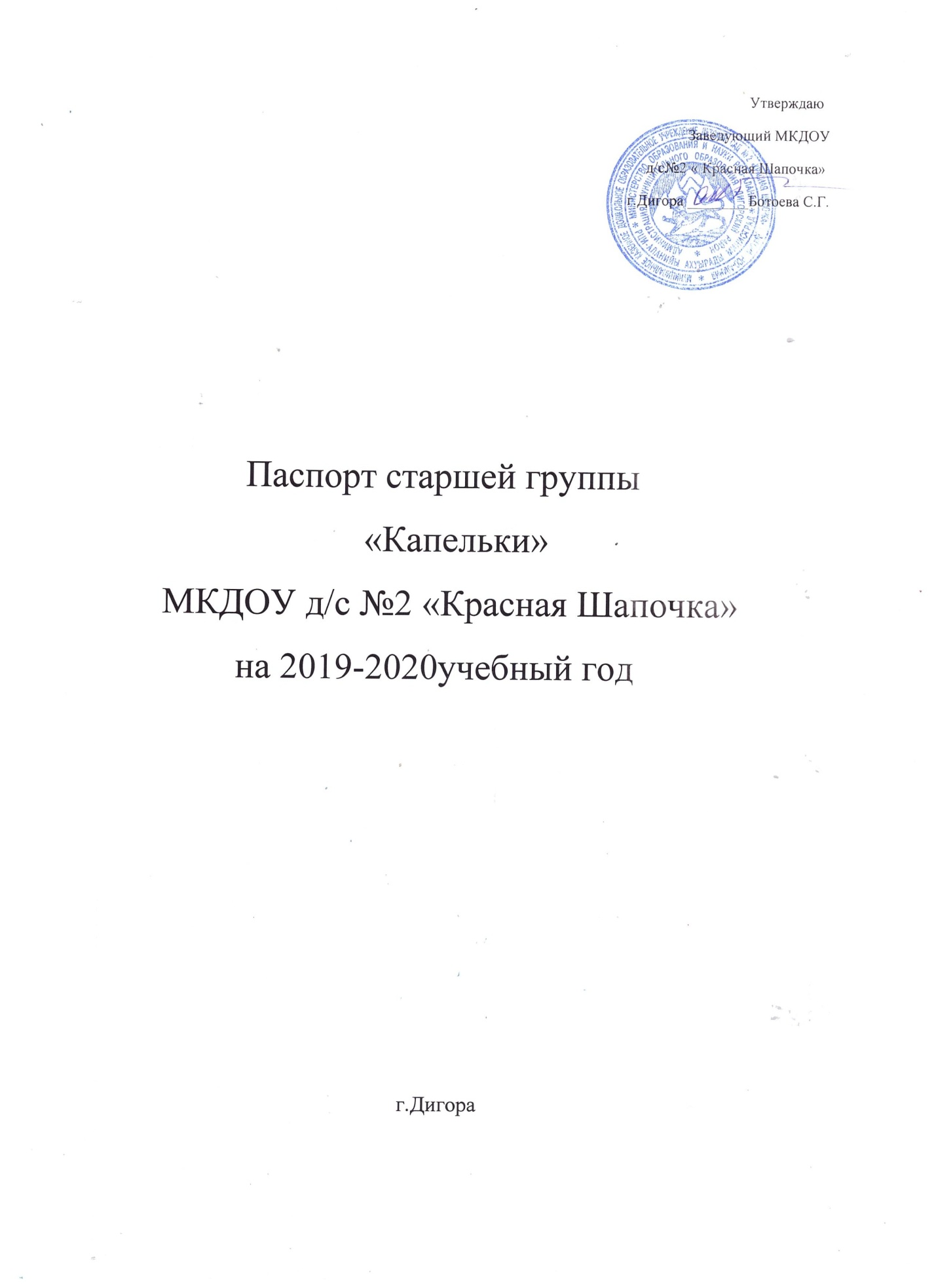 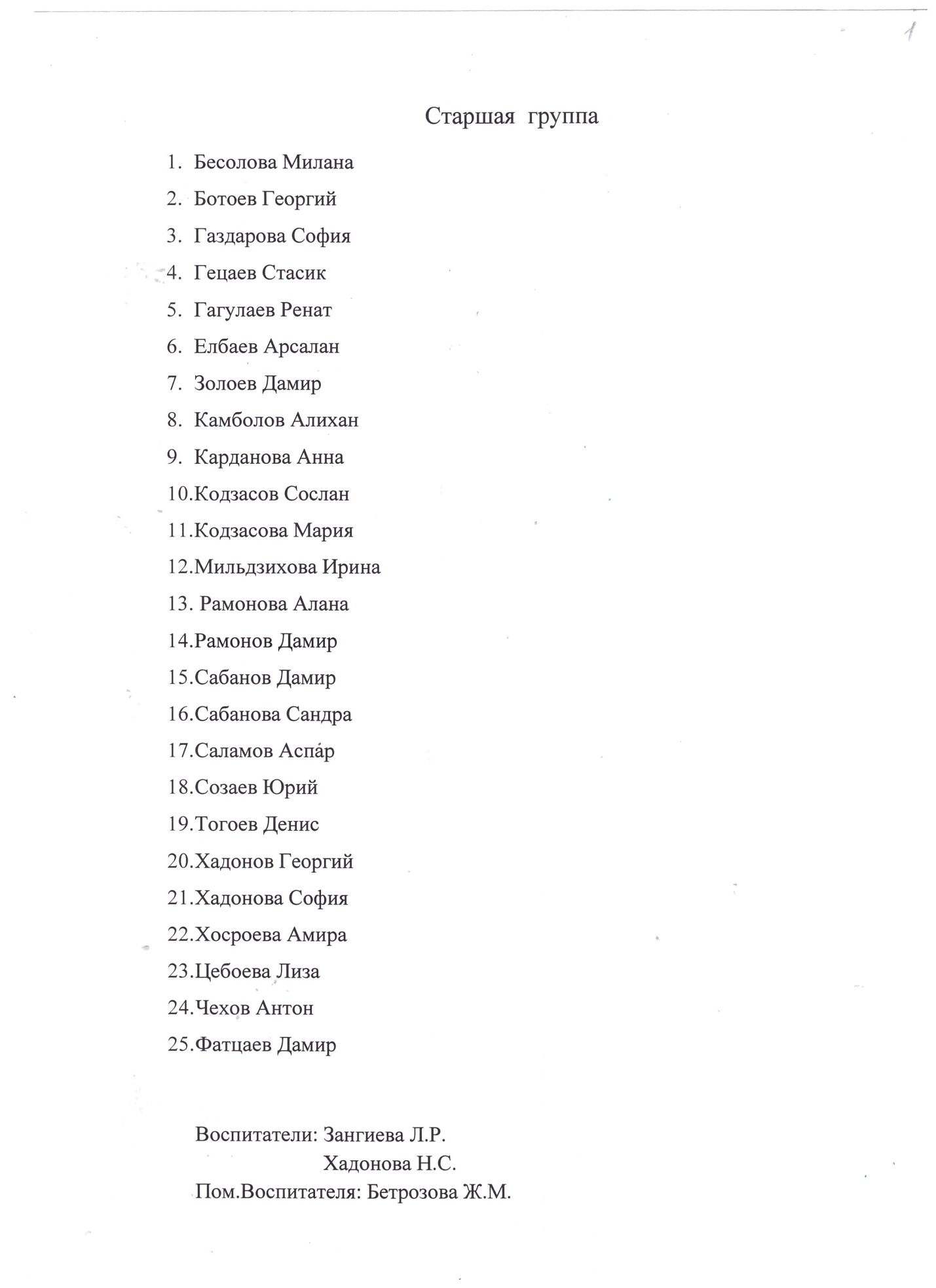 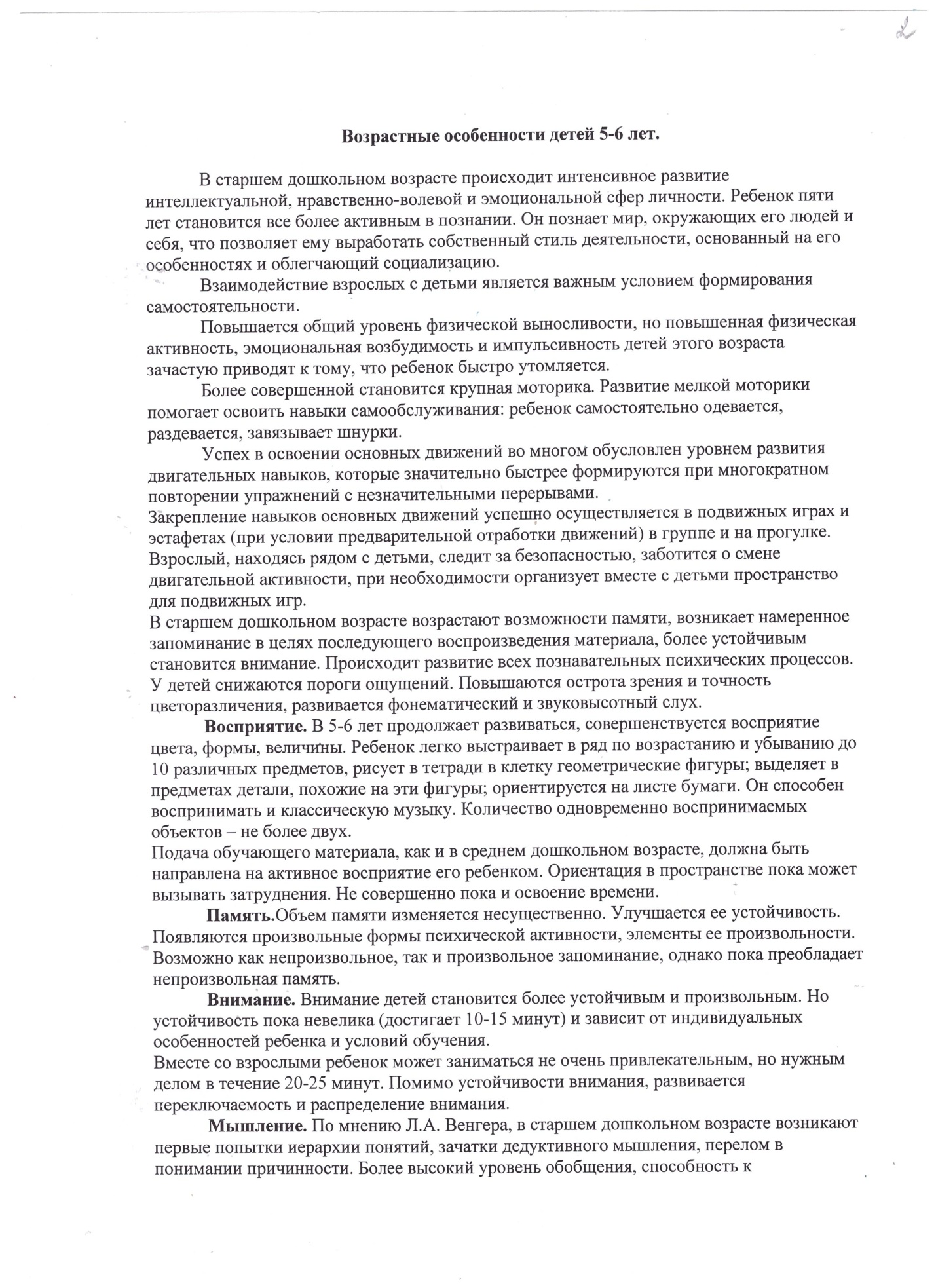 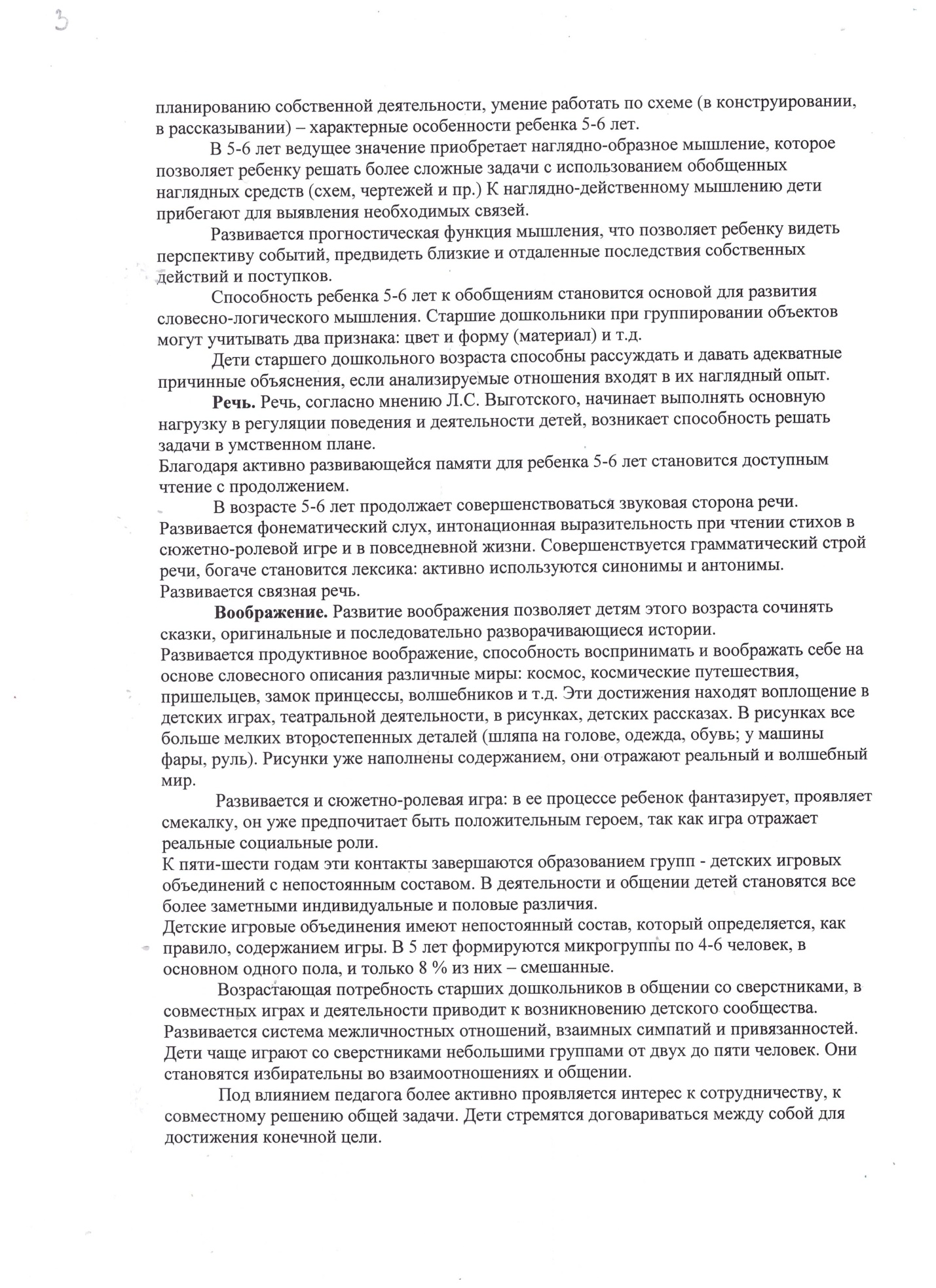 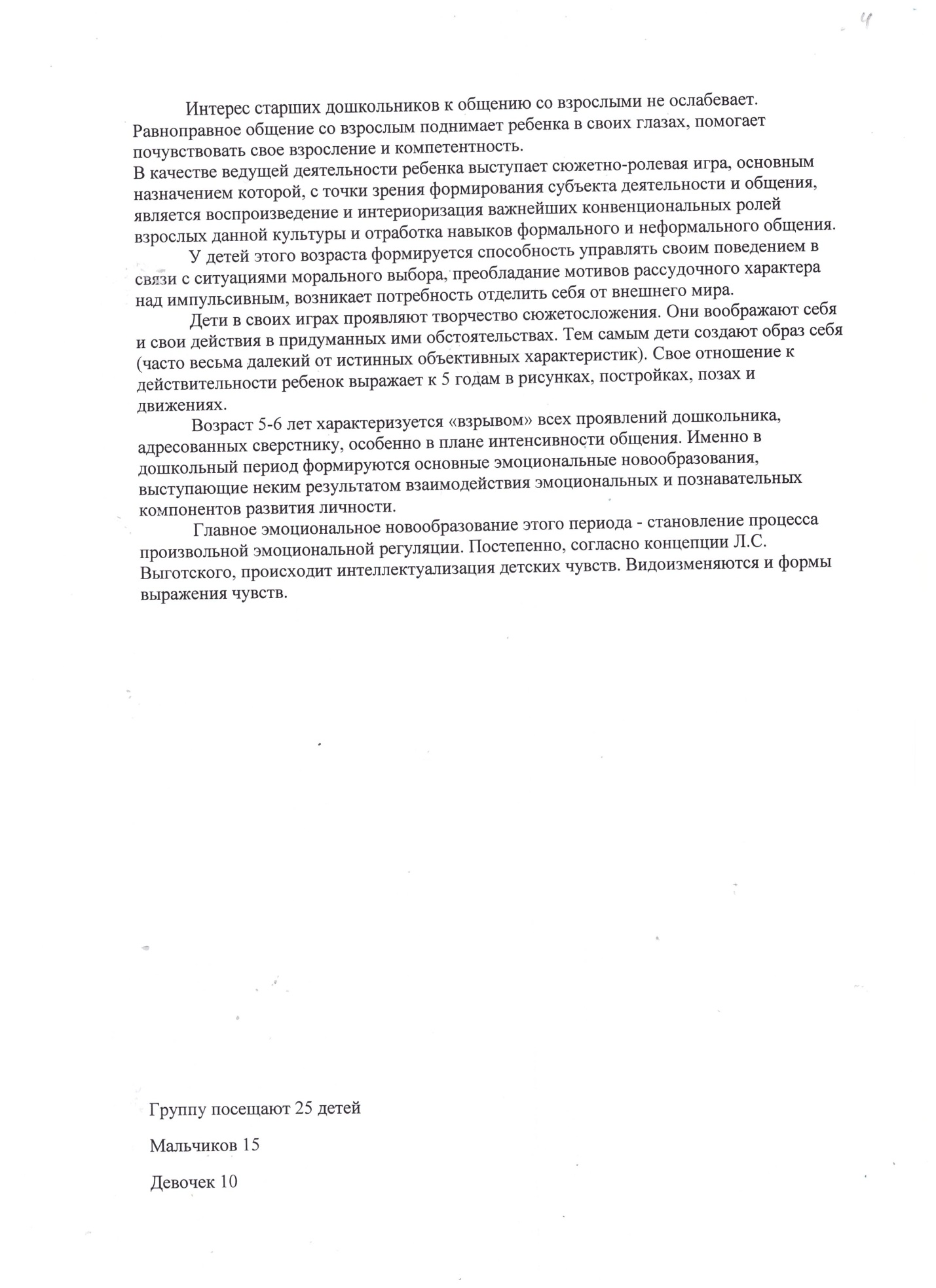 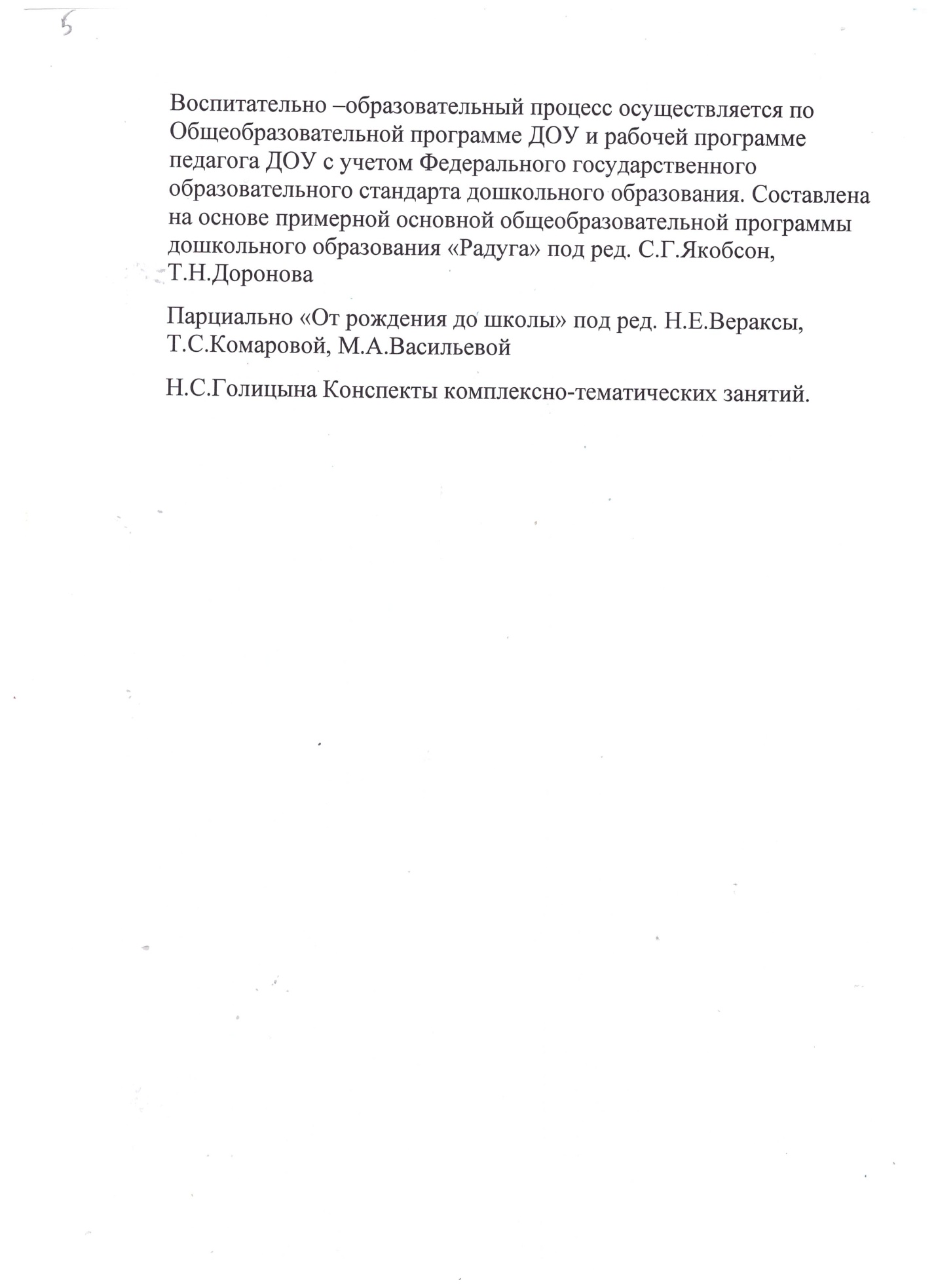 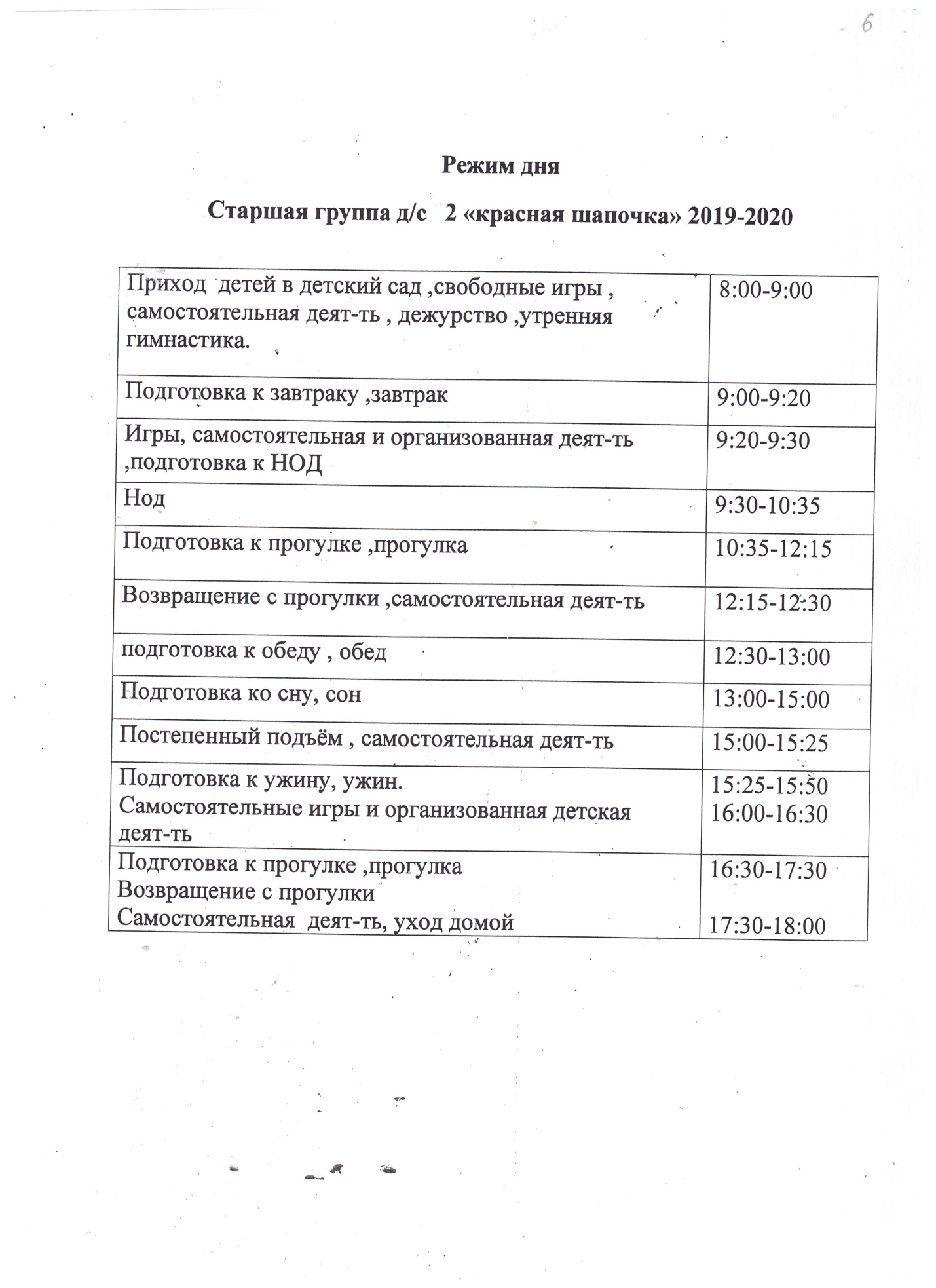 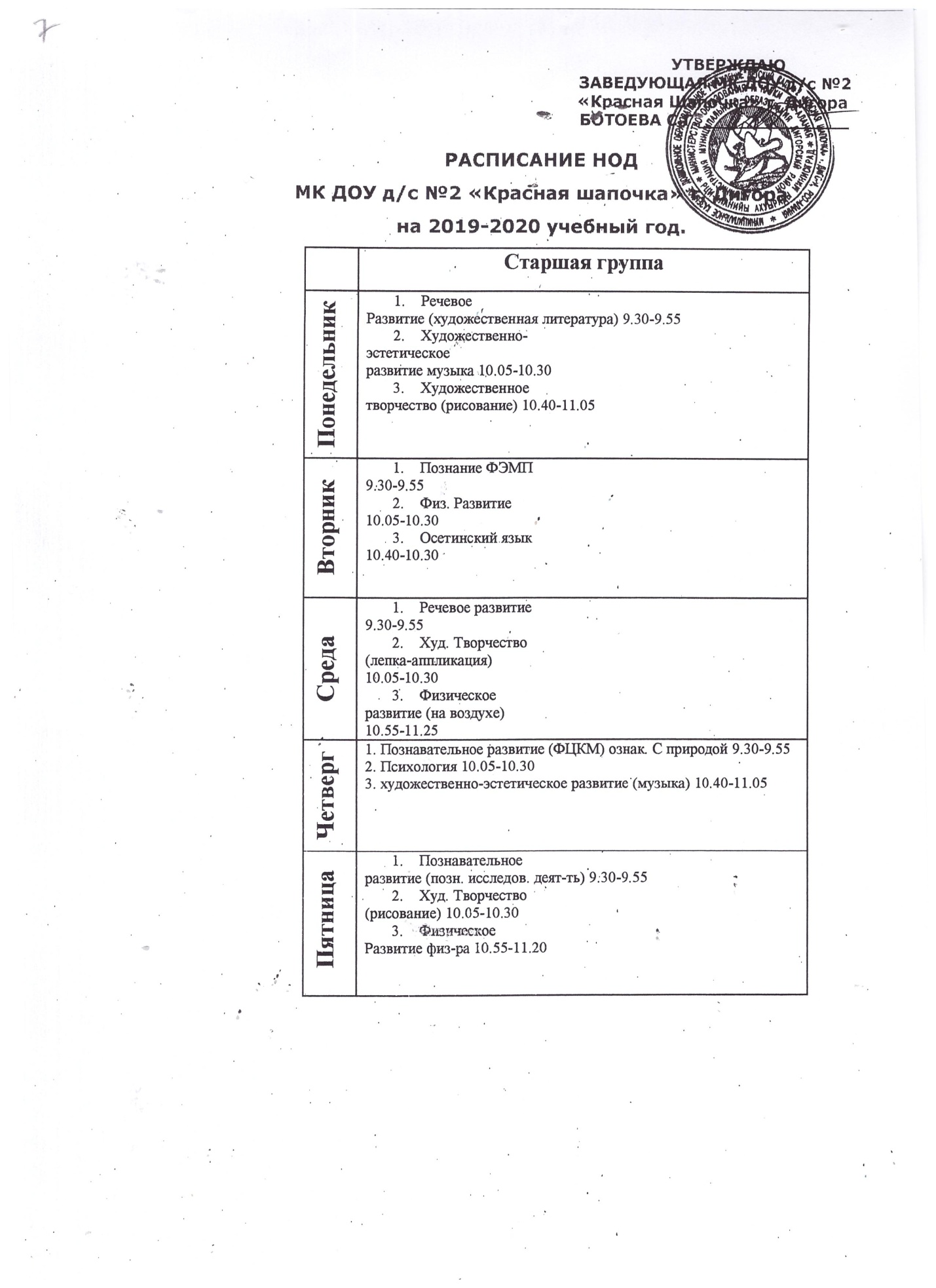 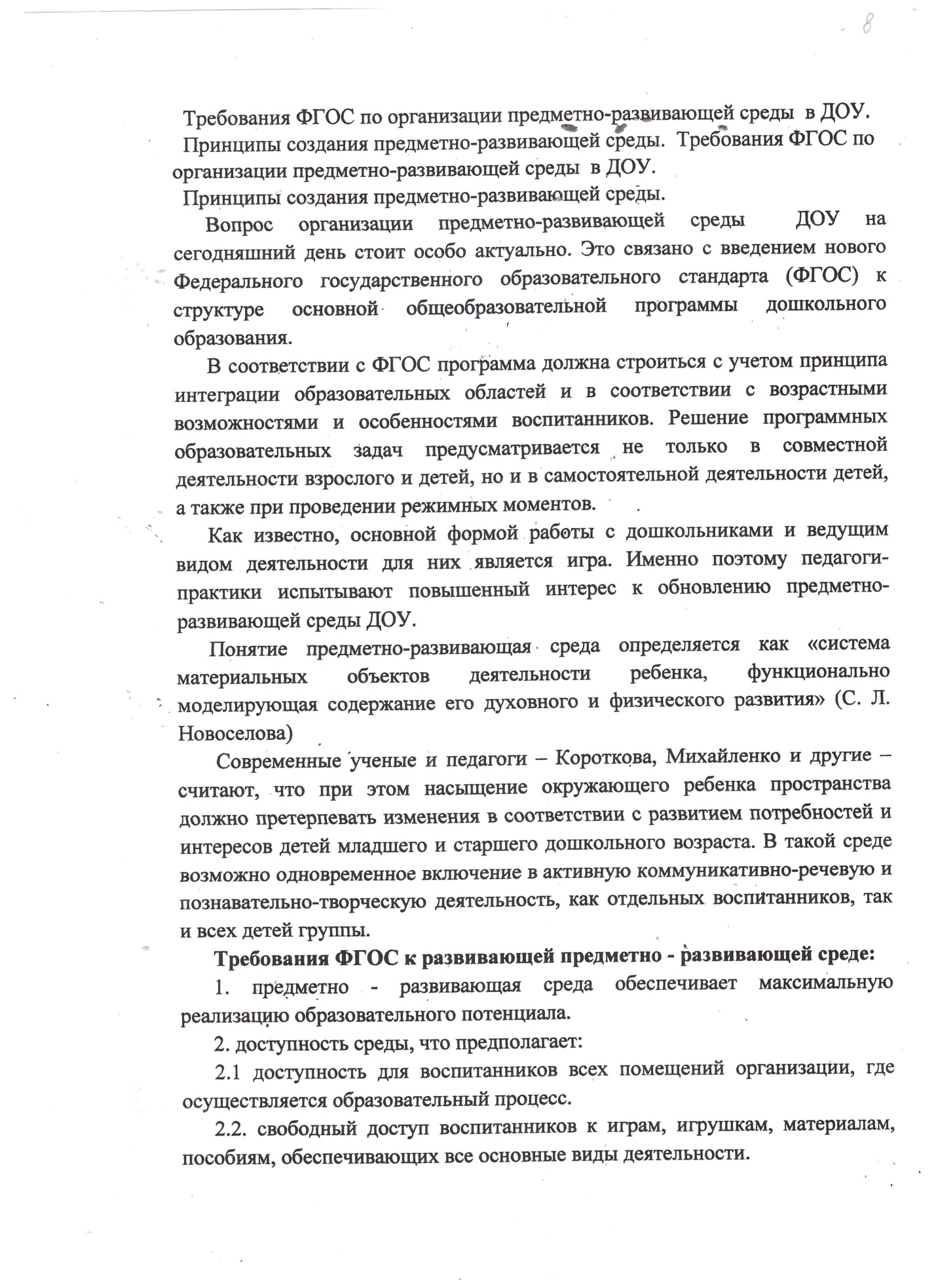 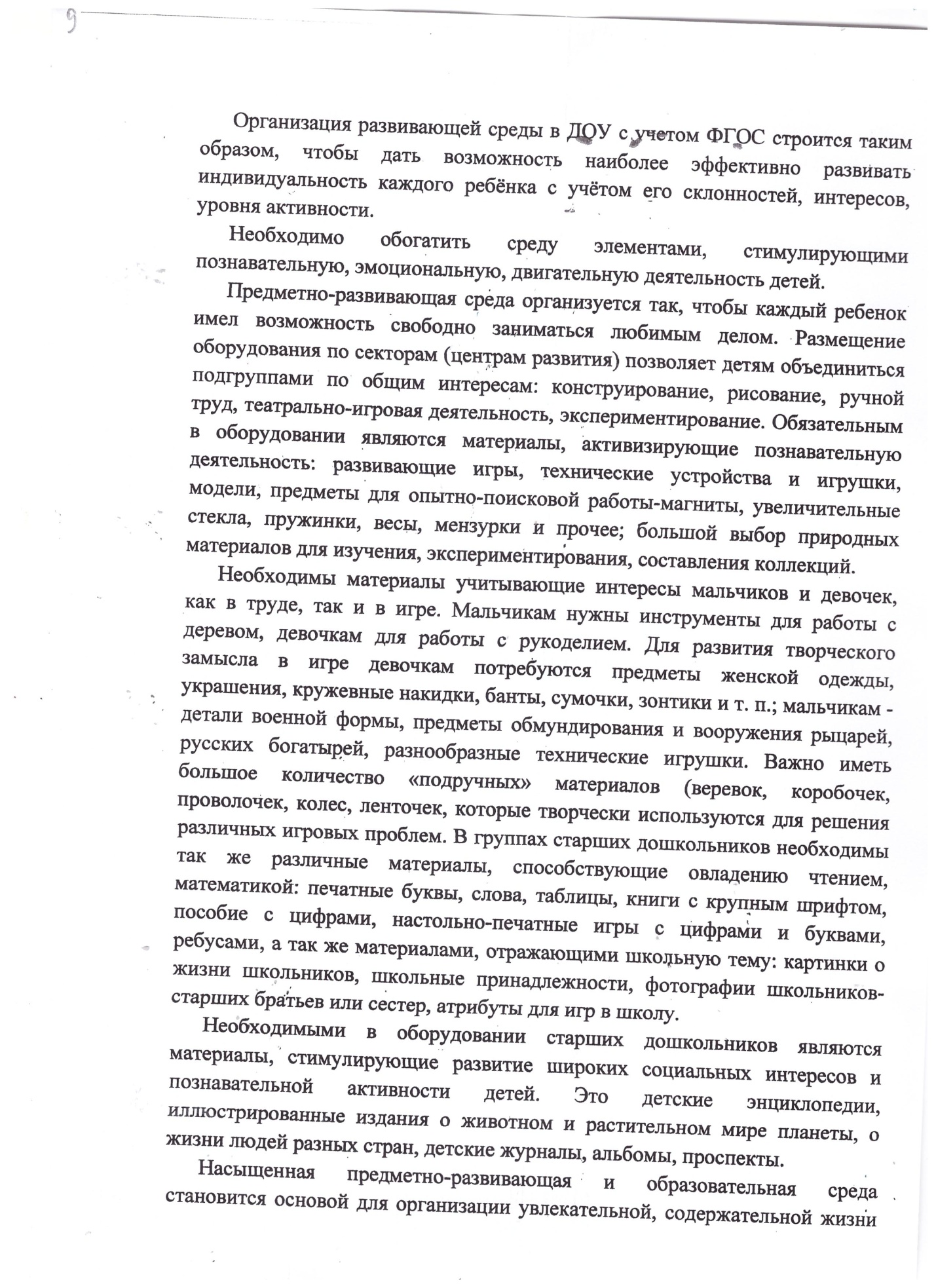 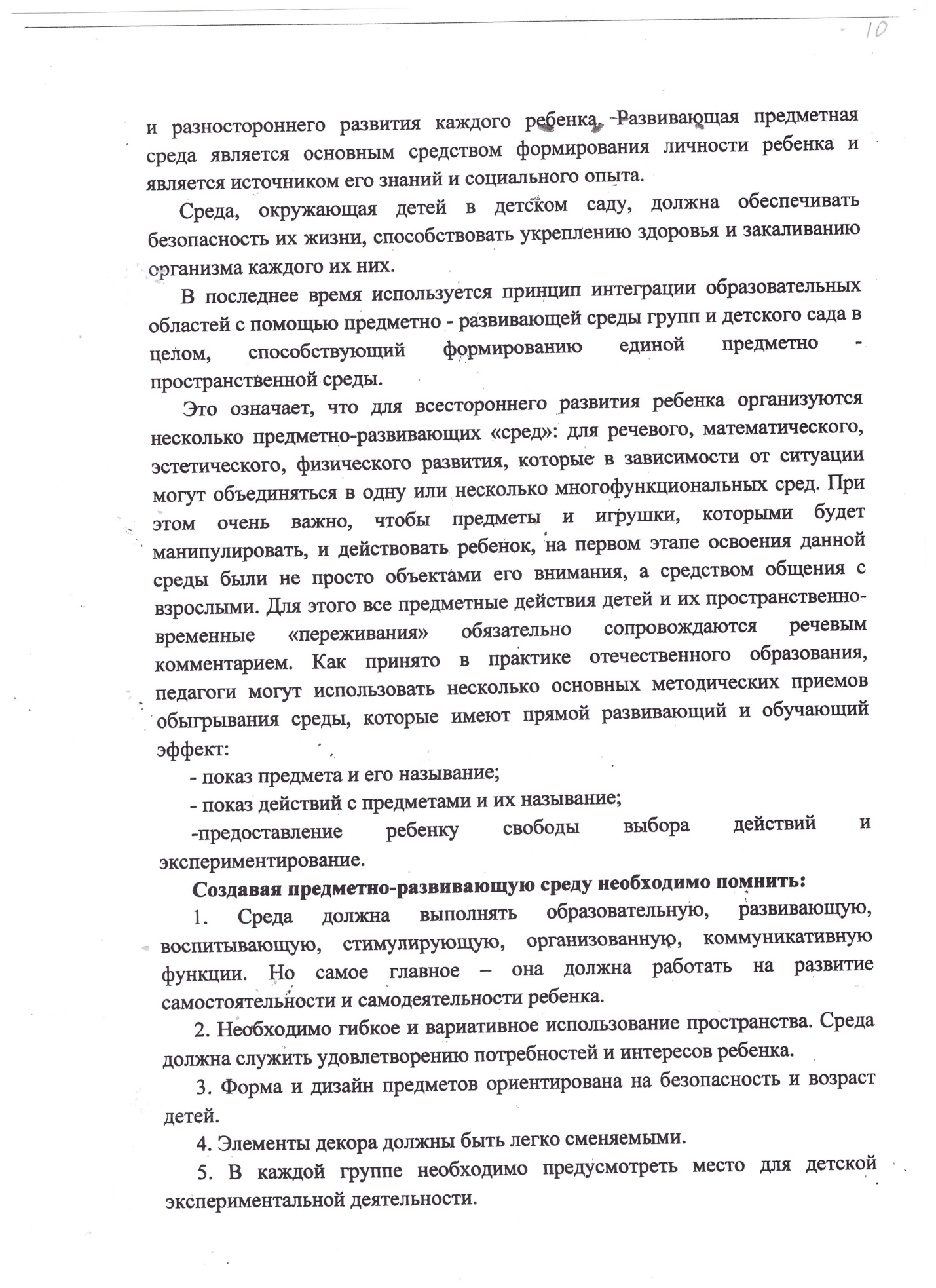 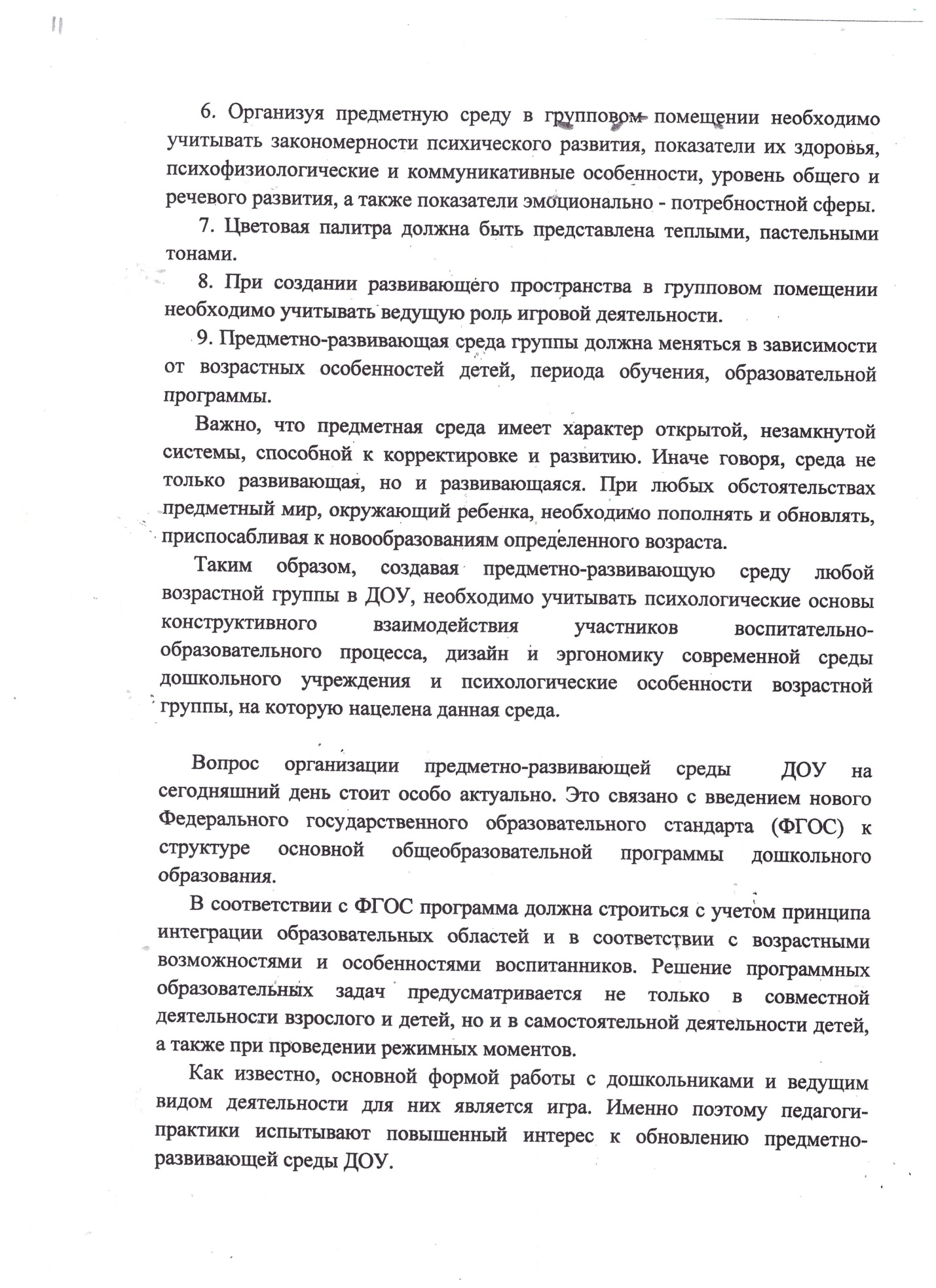 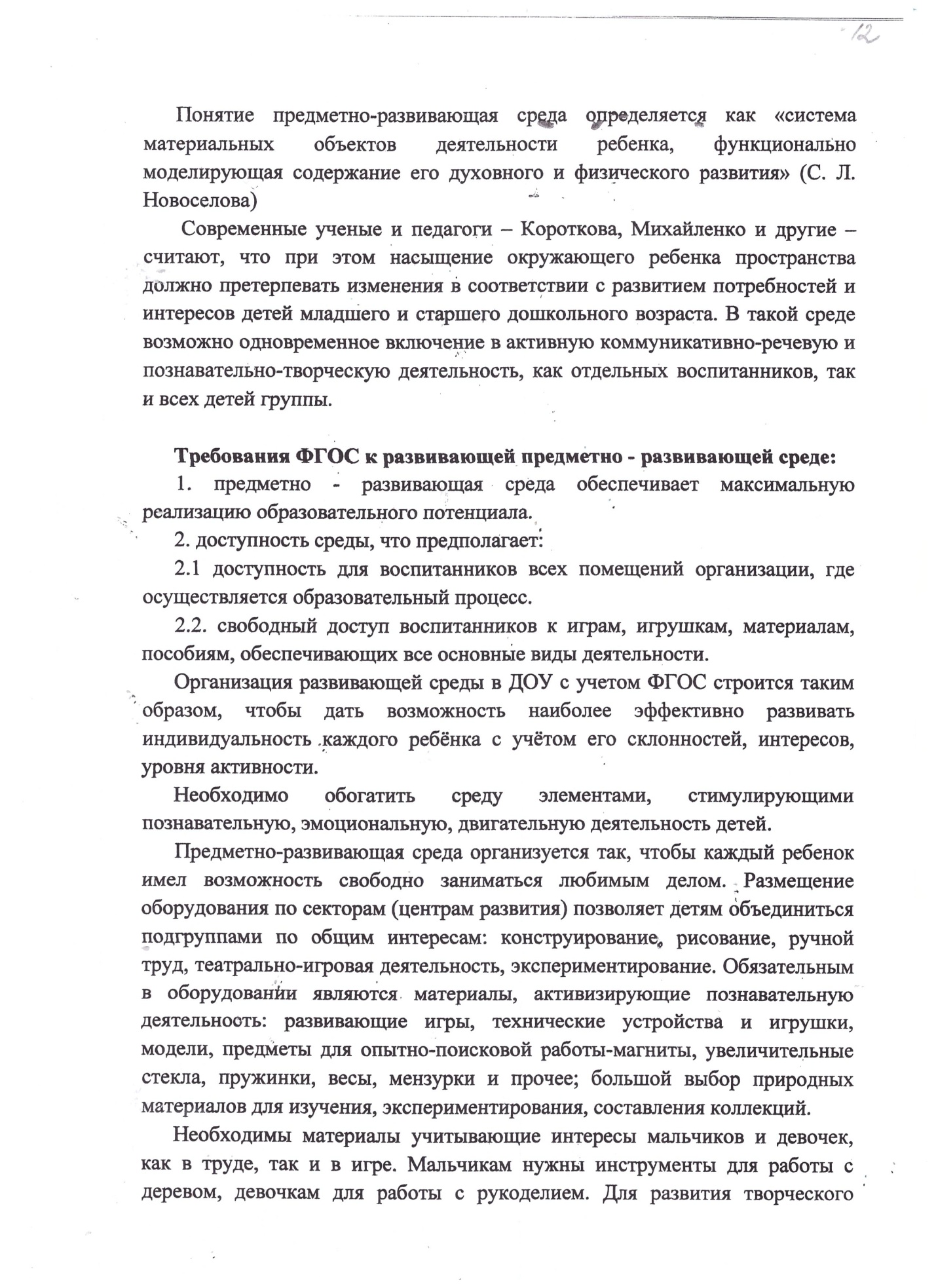 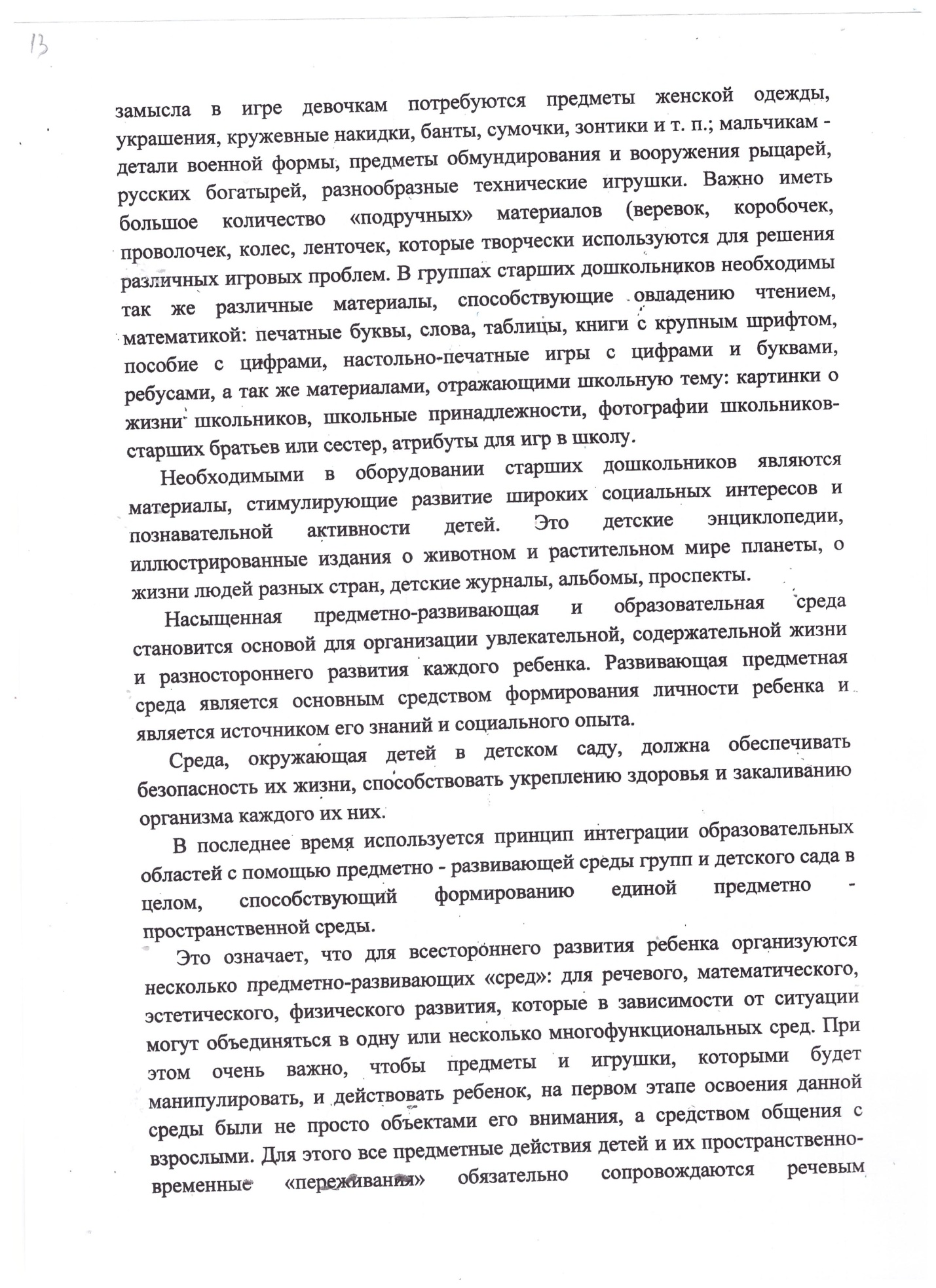 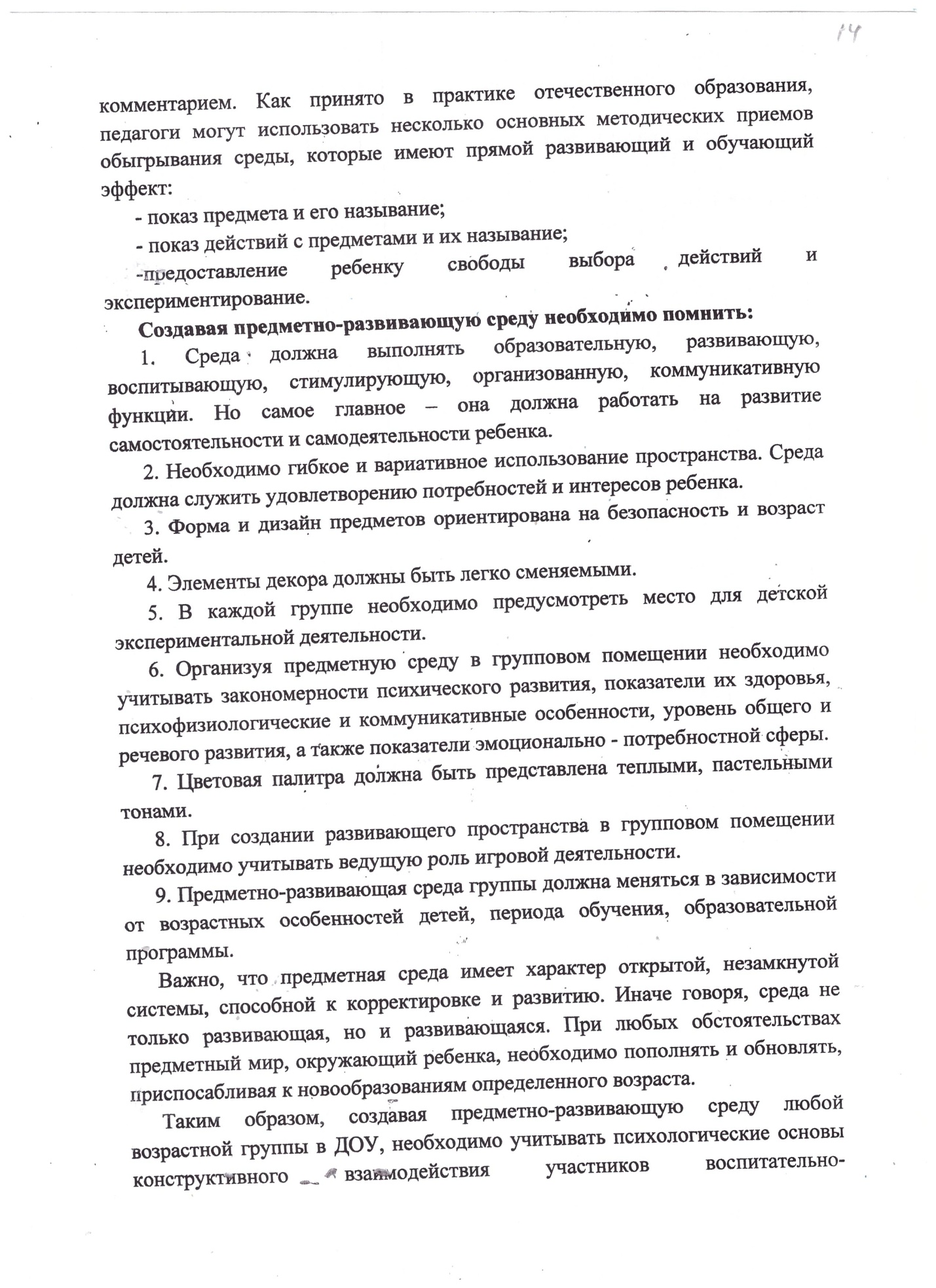 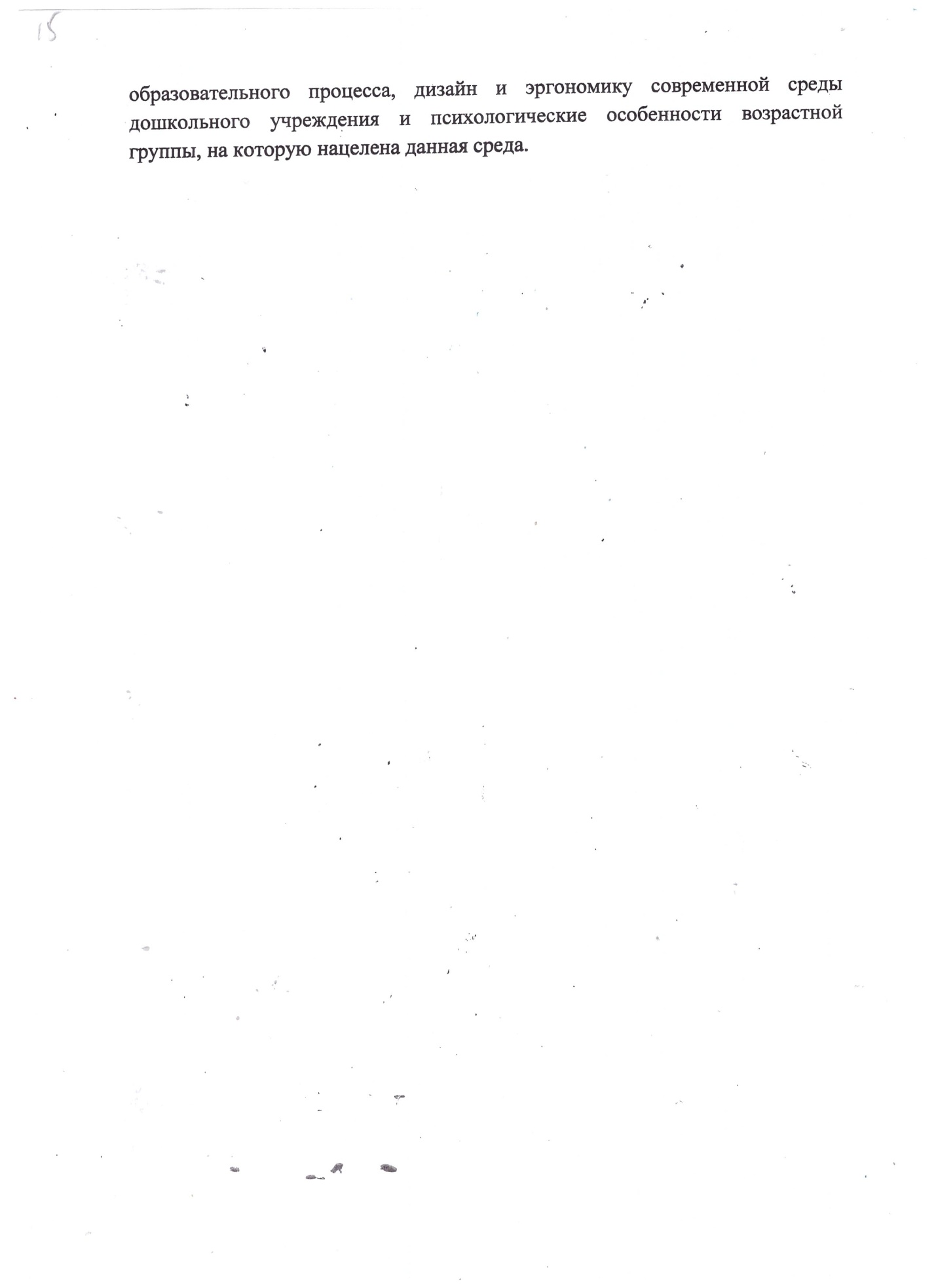 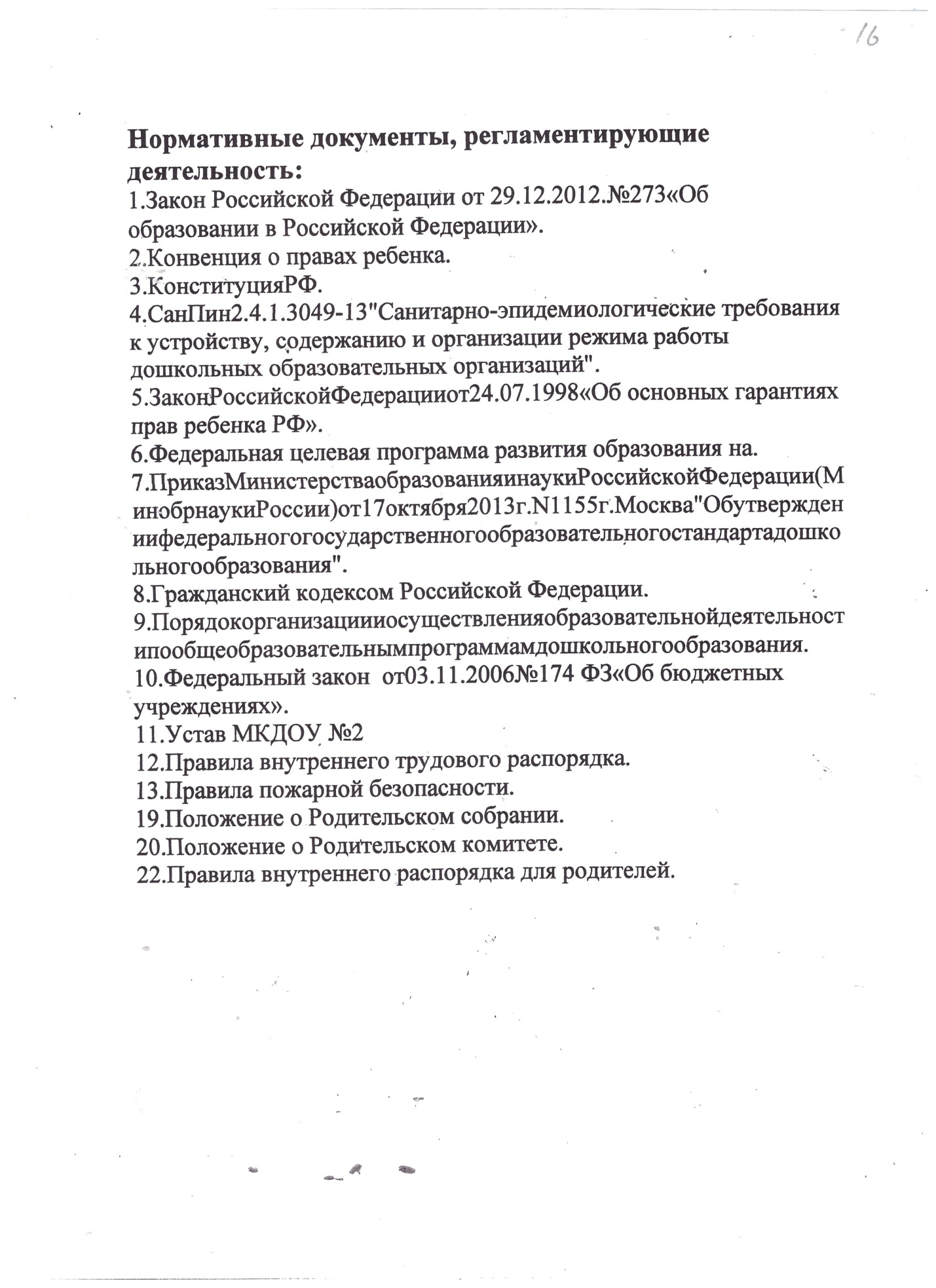 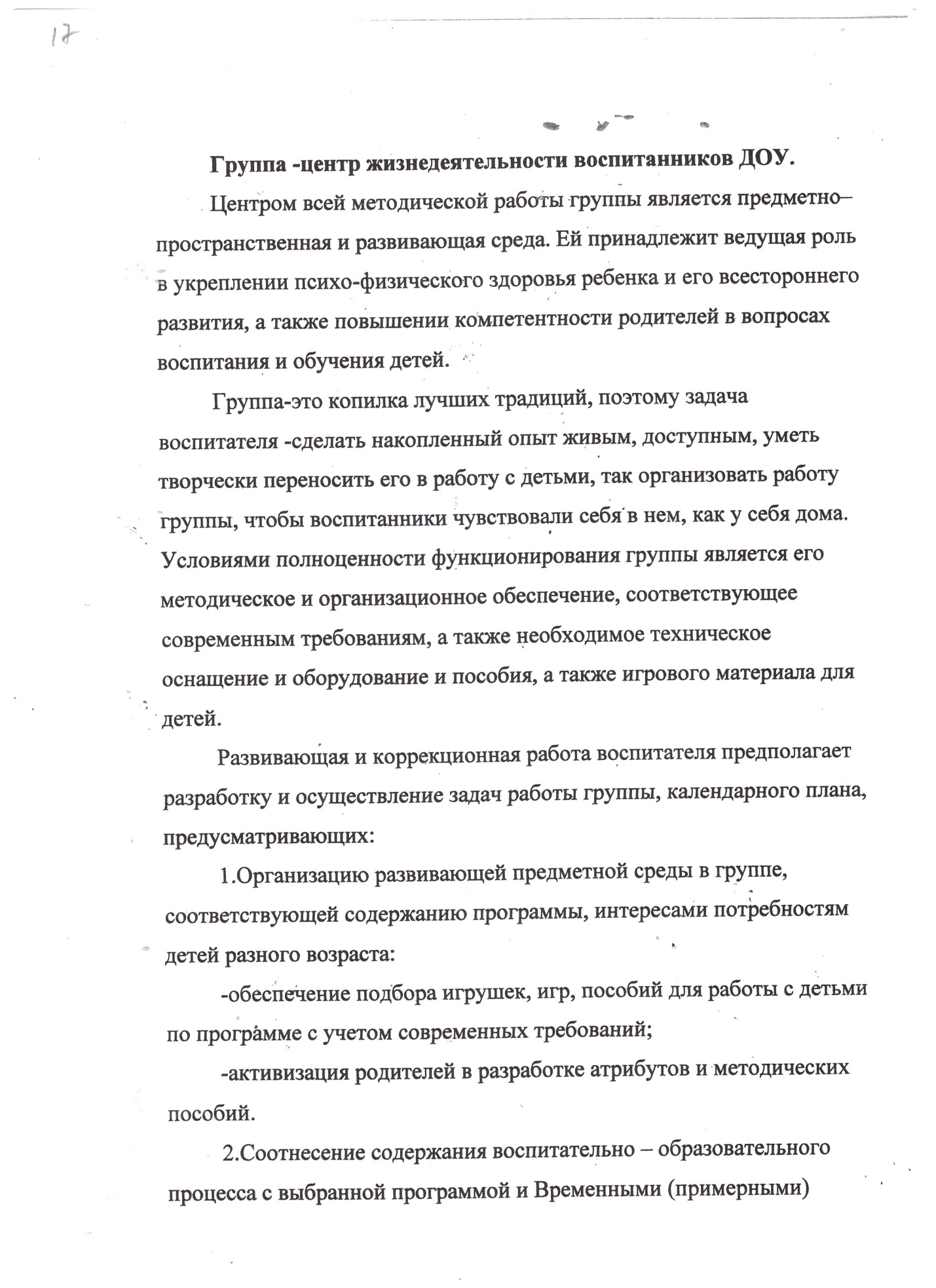 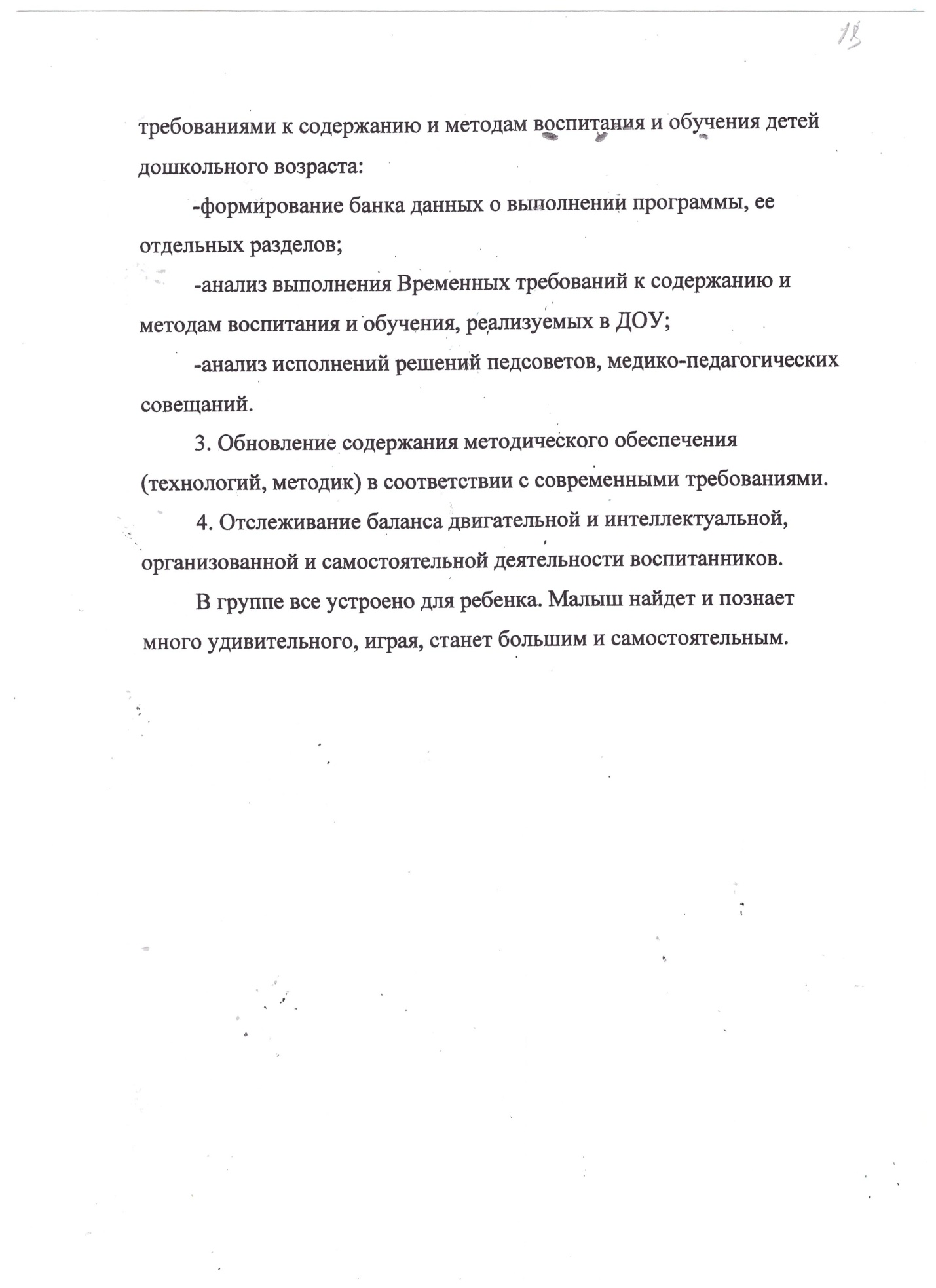 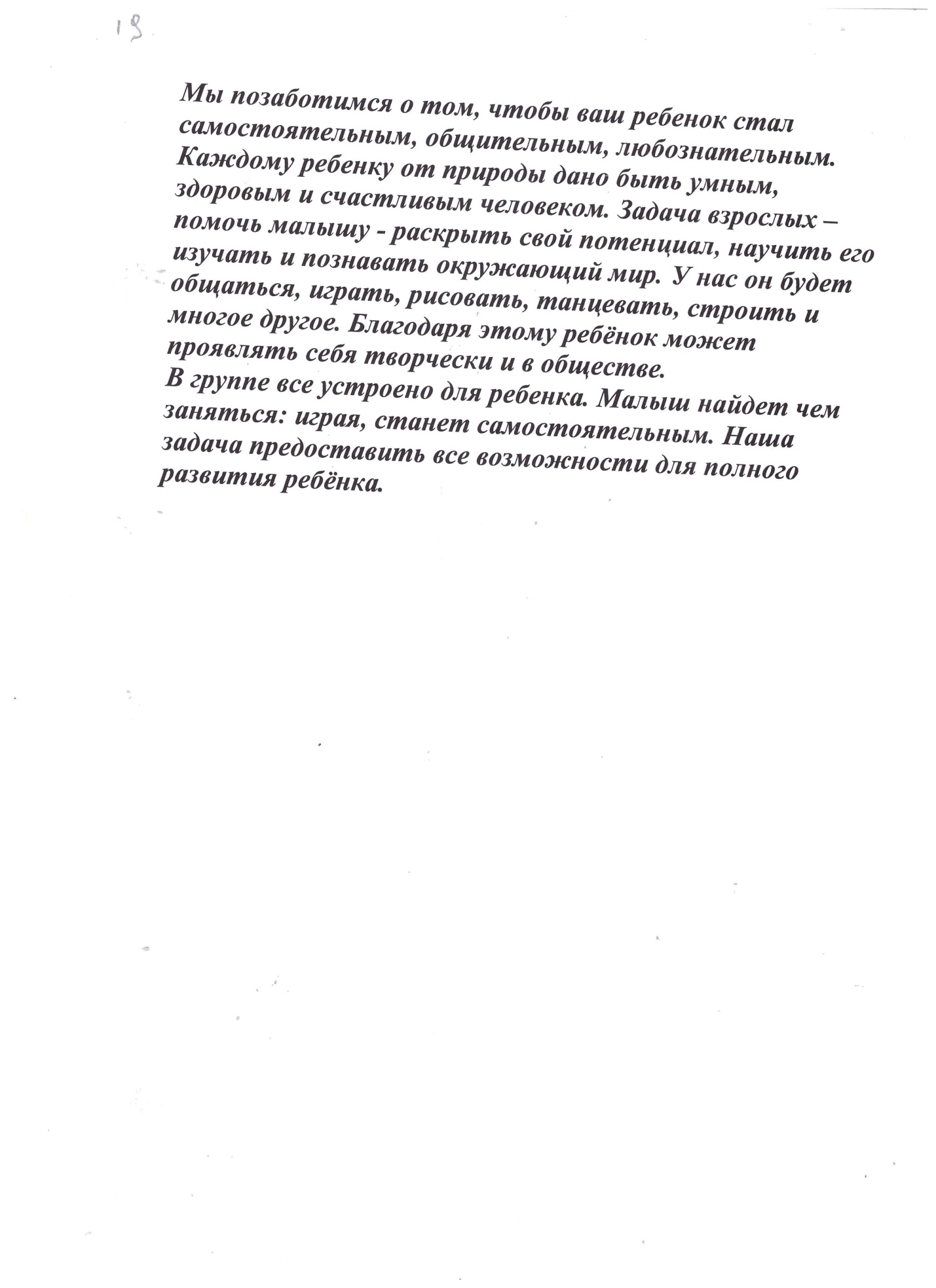 СПАЛЬНАЯ КОМНАТА 2 окна; кроватки детские 21 шт.; матрасы –21 шт. одеяла-21шт.;подушки 21шт; комплекты детского постельного белья –42шт, полотенца 50; шкаф для хранения белья. 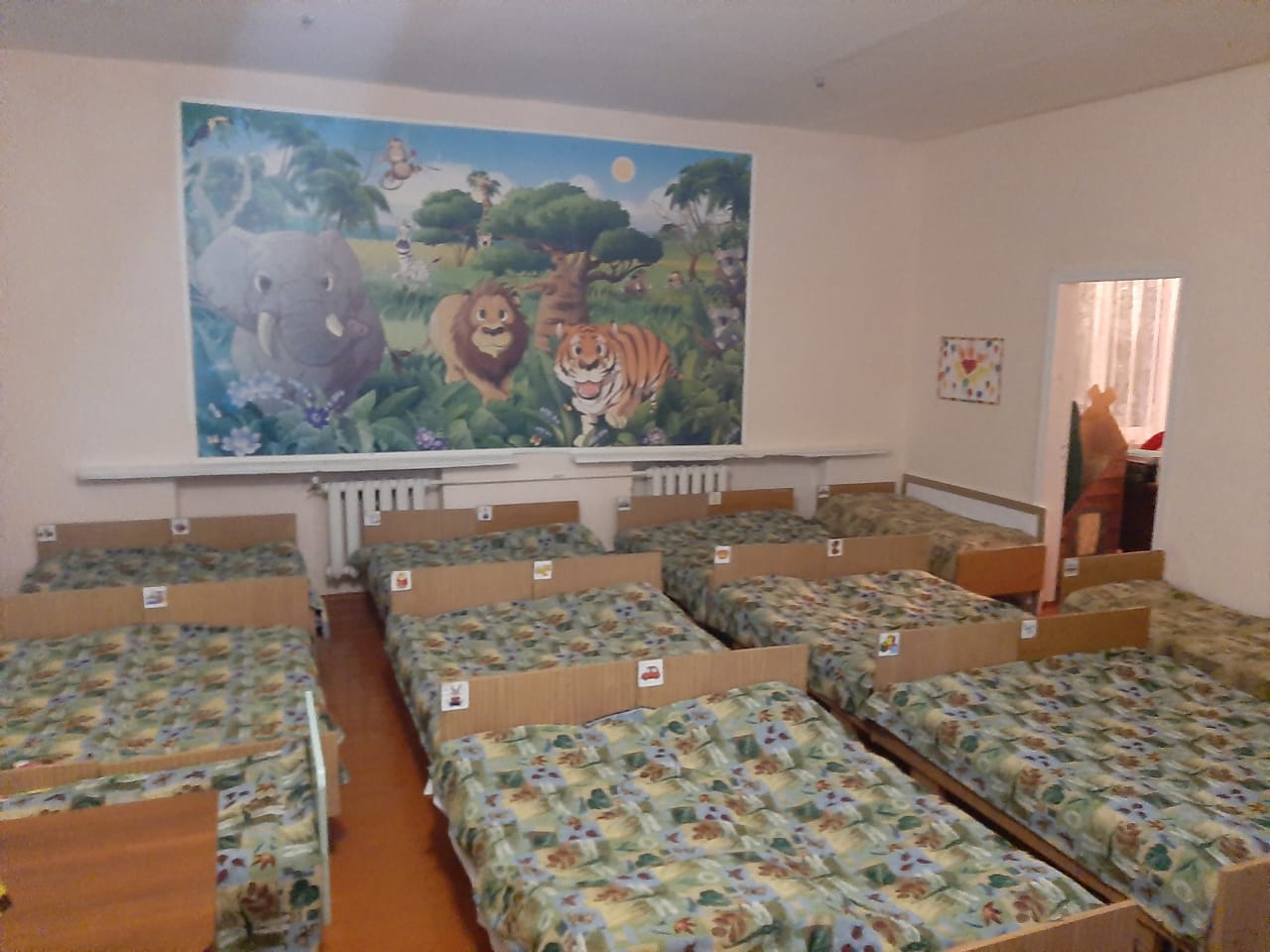 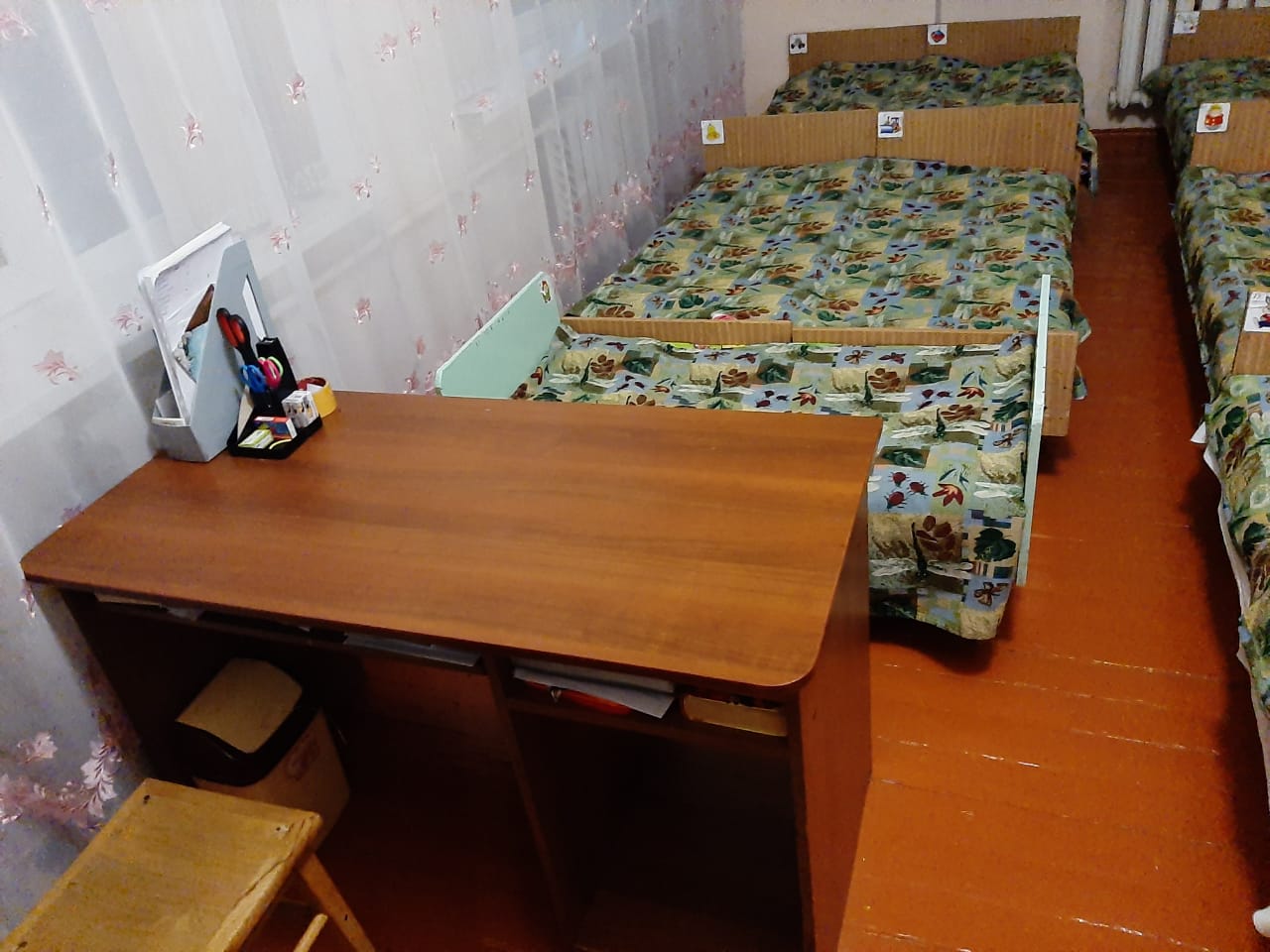                     ТУАЛЕТНАЯ КОМНАТАунитазы -1шт; раковины –2штуки; ячейки для полотенец -28; полотенца –26 штук, корзина для бумаги –1 штука, мыльницы –2 штуки, тумбочка для  моющ.средств–1 шт. бочок для воды-1шт.ведра-2шт.швабры-2шт.веники-2шт.савок-2шт.тряпка для пола-2шт.тряпки для протиран.пыли-2шт.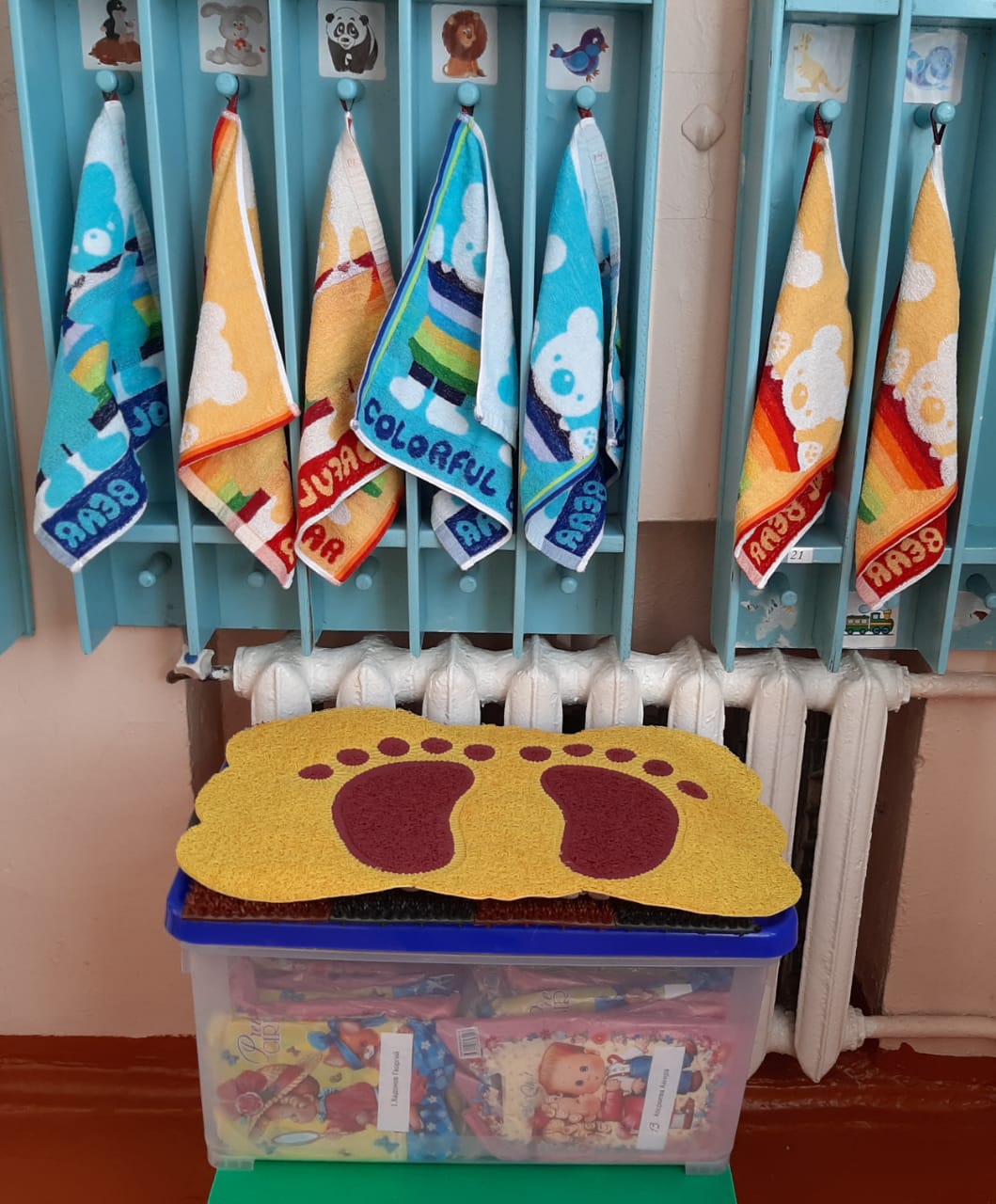 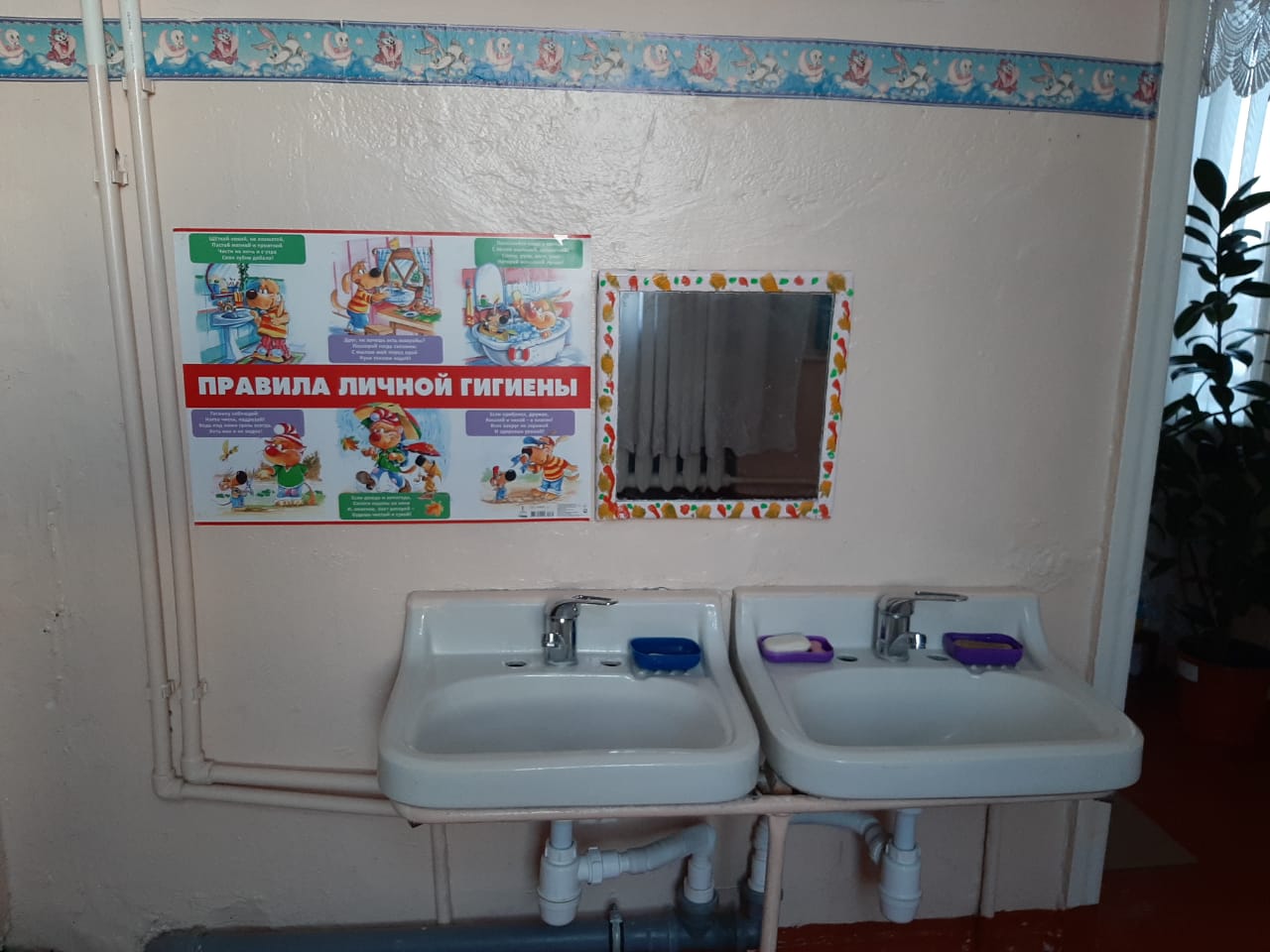 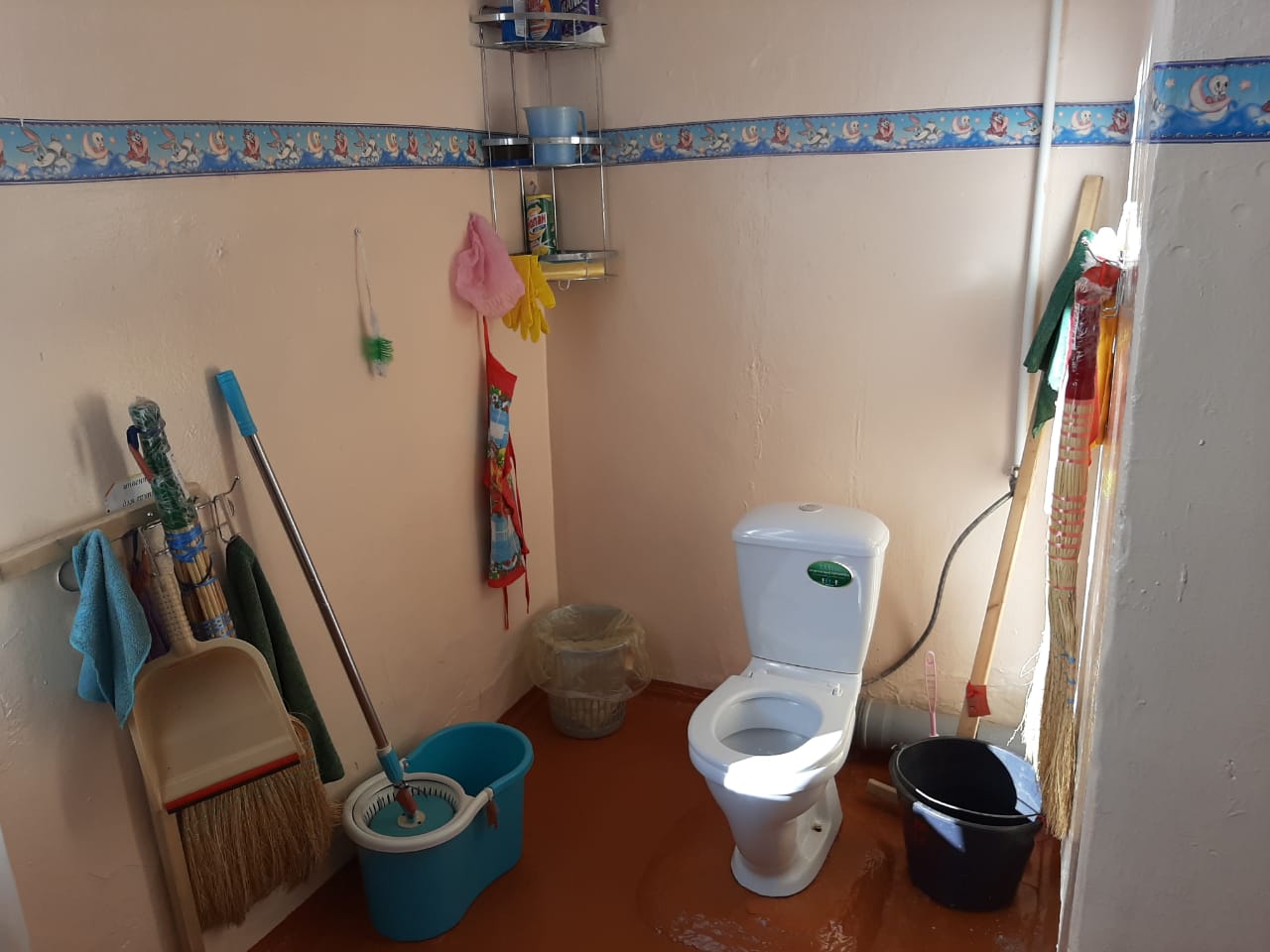                              Групповая комната :3 окна; Полочек 3шт.; шкаф большой –1 шт., стенка –1 шт., столов 4шт.; стульев 30 шт.; мольберт -1 шт.; дидактический стол 1 шт, исслед. стол -1шт,., корзина для спорт.инвен.- 1шт.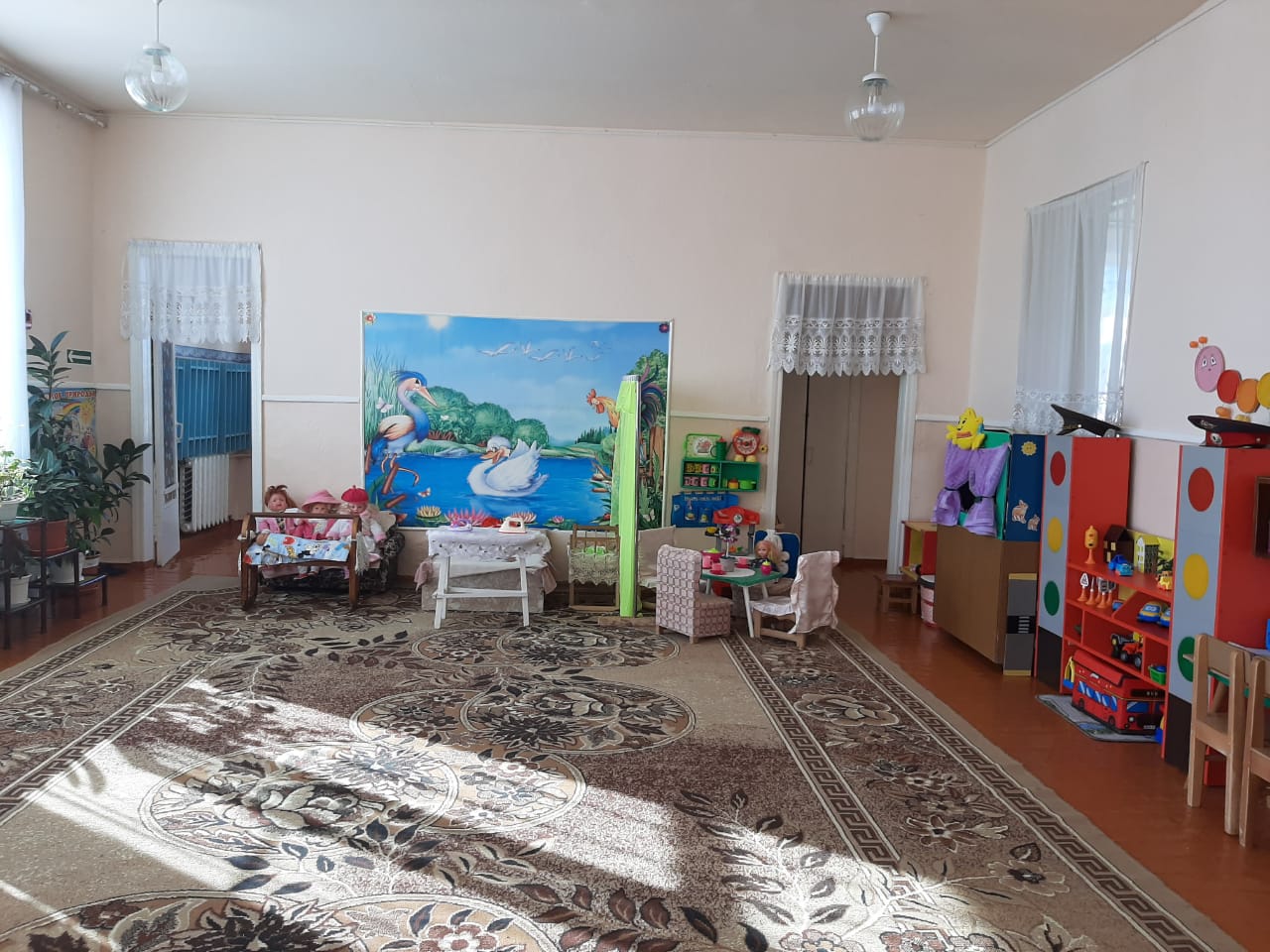 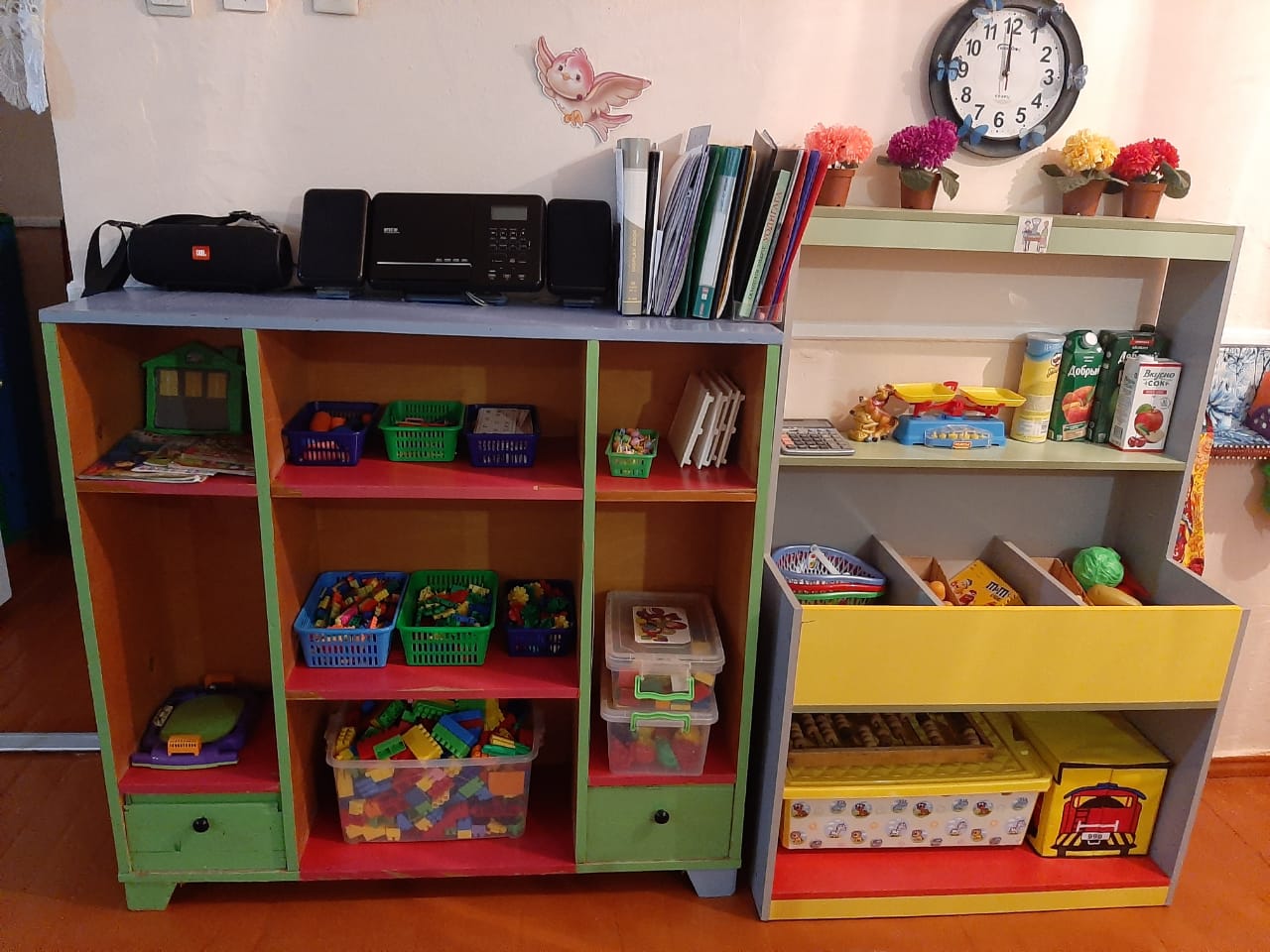                  Уголок  безопасности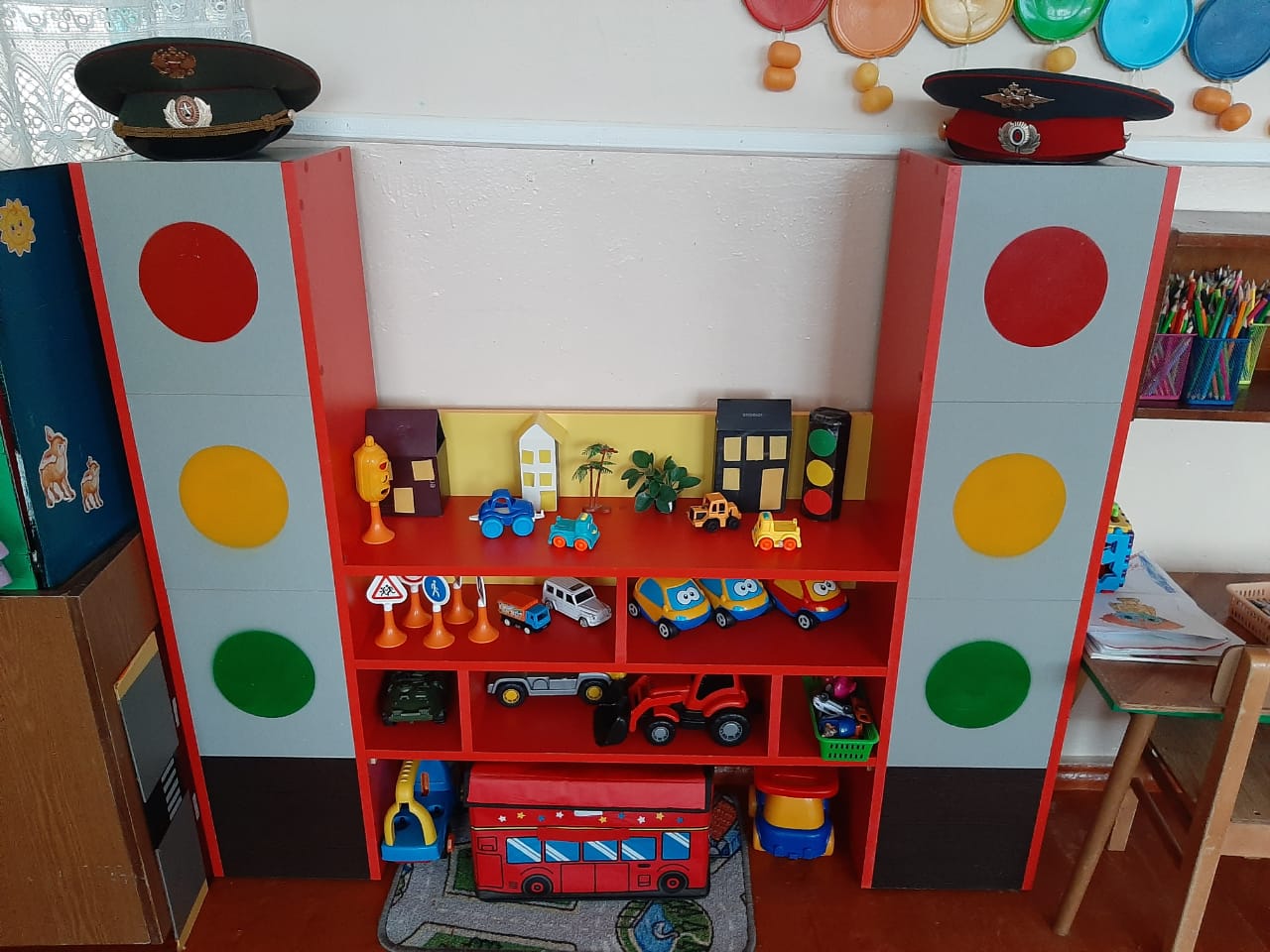                Театрализованный   уголок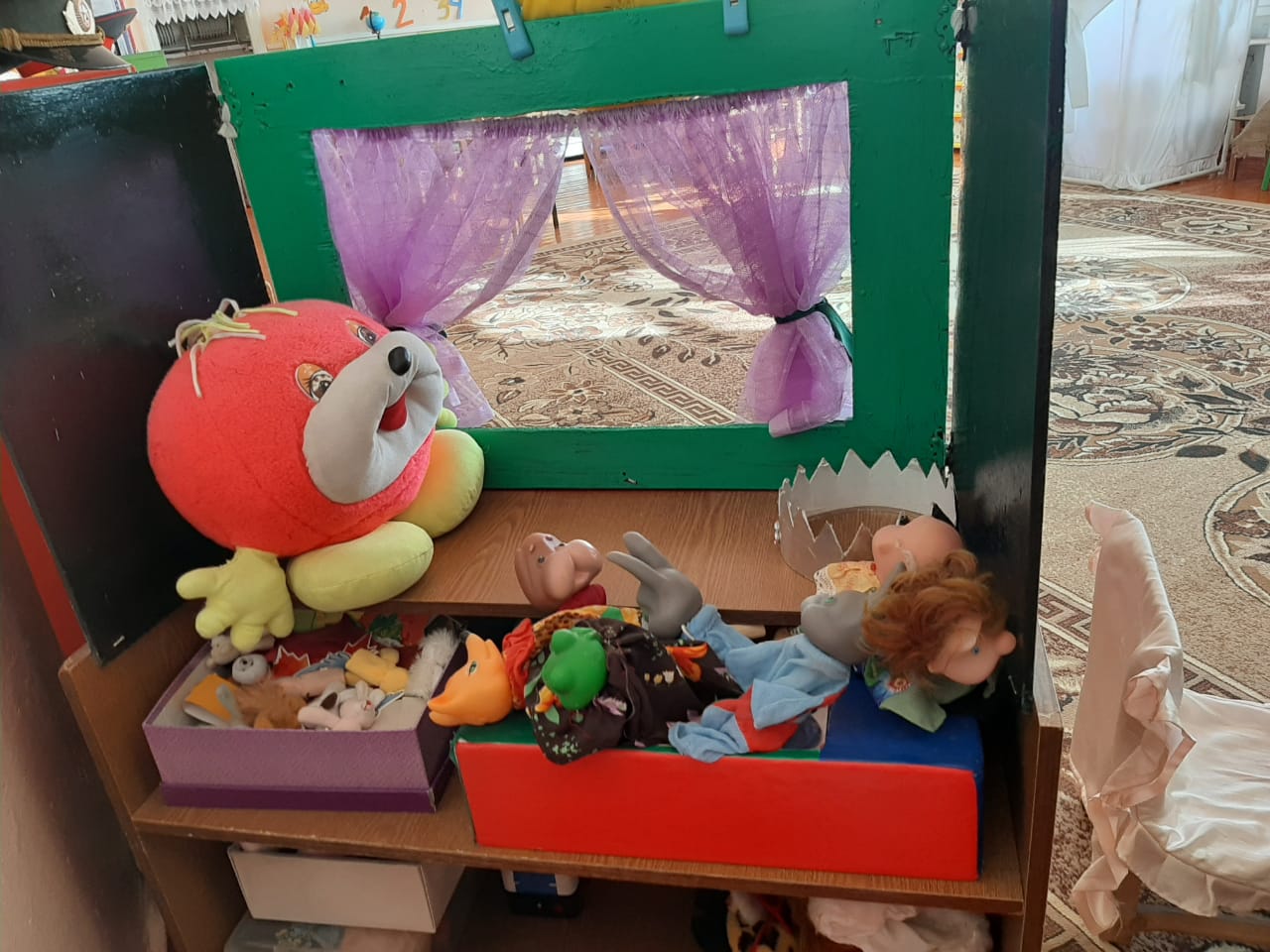 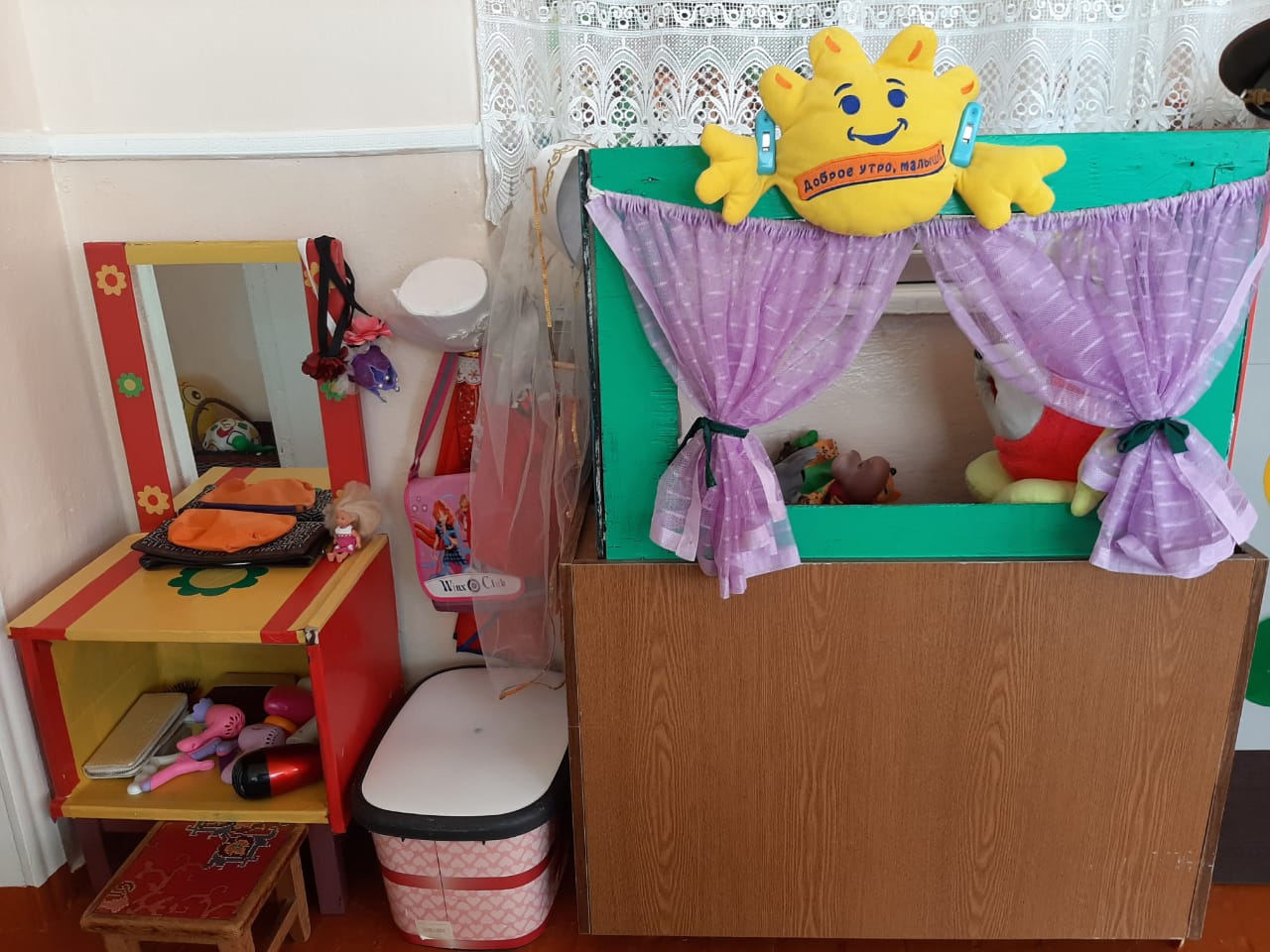            Исследовательский уголок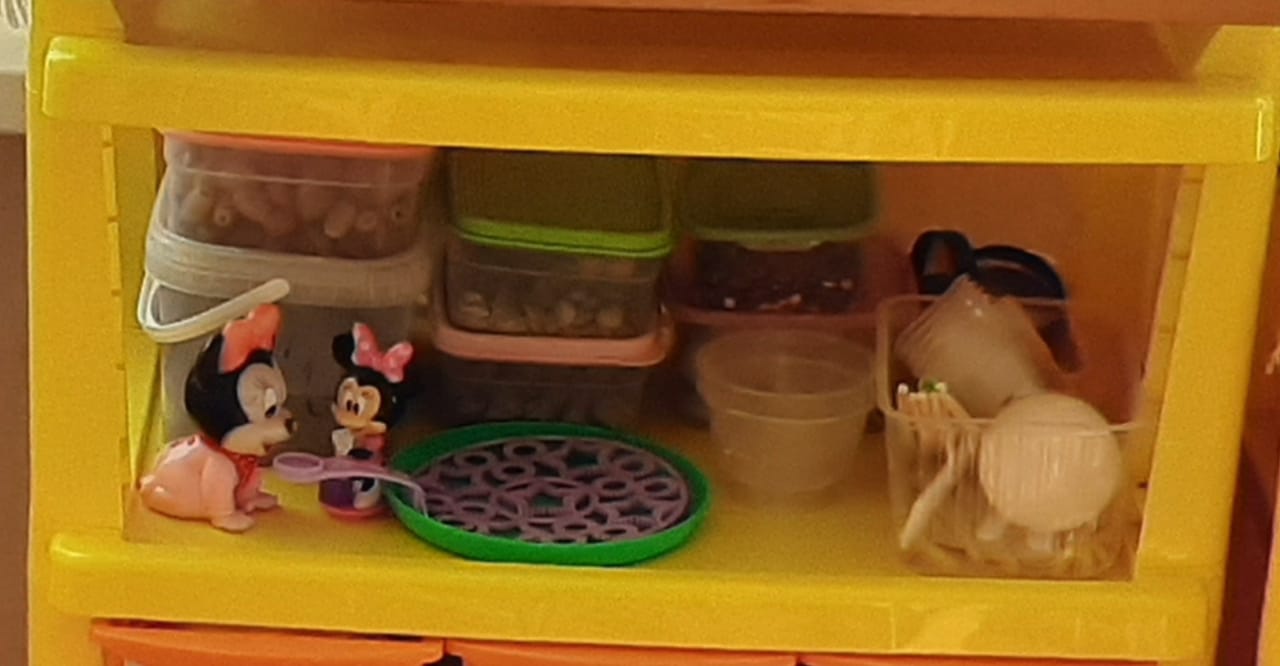 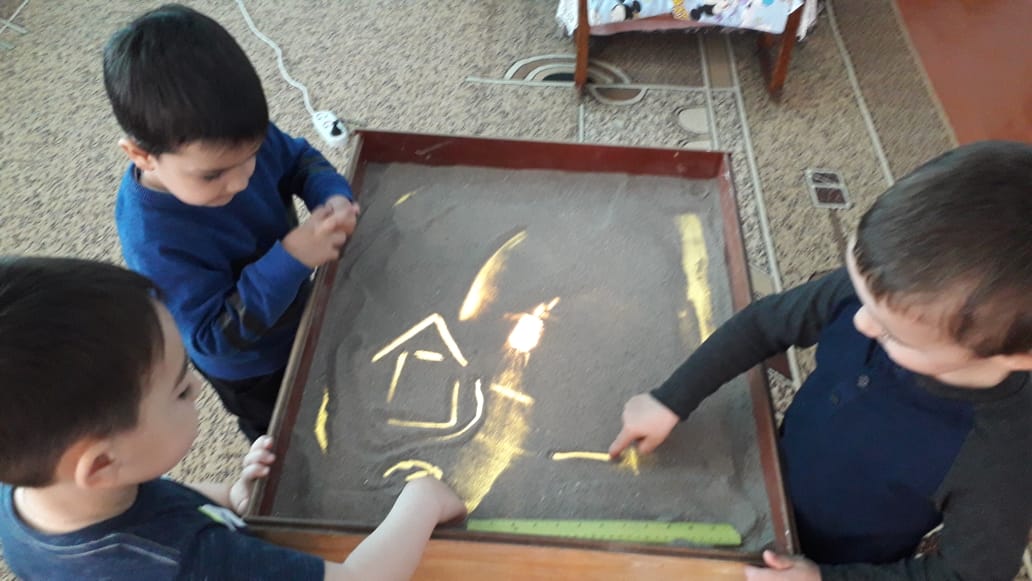             Центр изобразительного искусства                                   Карандаши                             Краски
                            Палитра                           Бумага белая                         Банки для воды                                 Кисти                            Пластилин                      Доски для лепки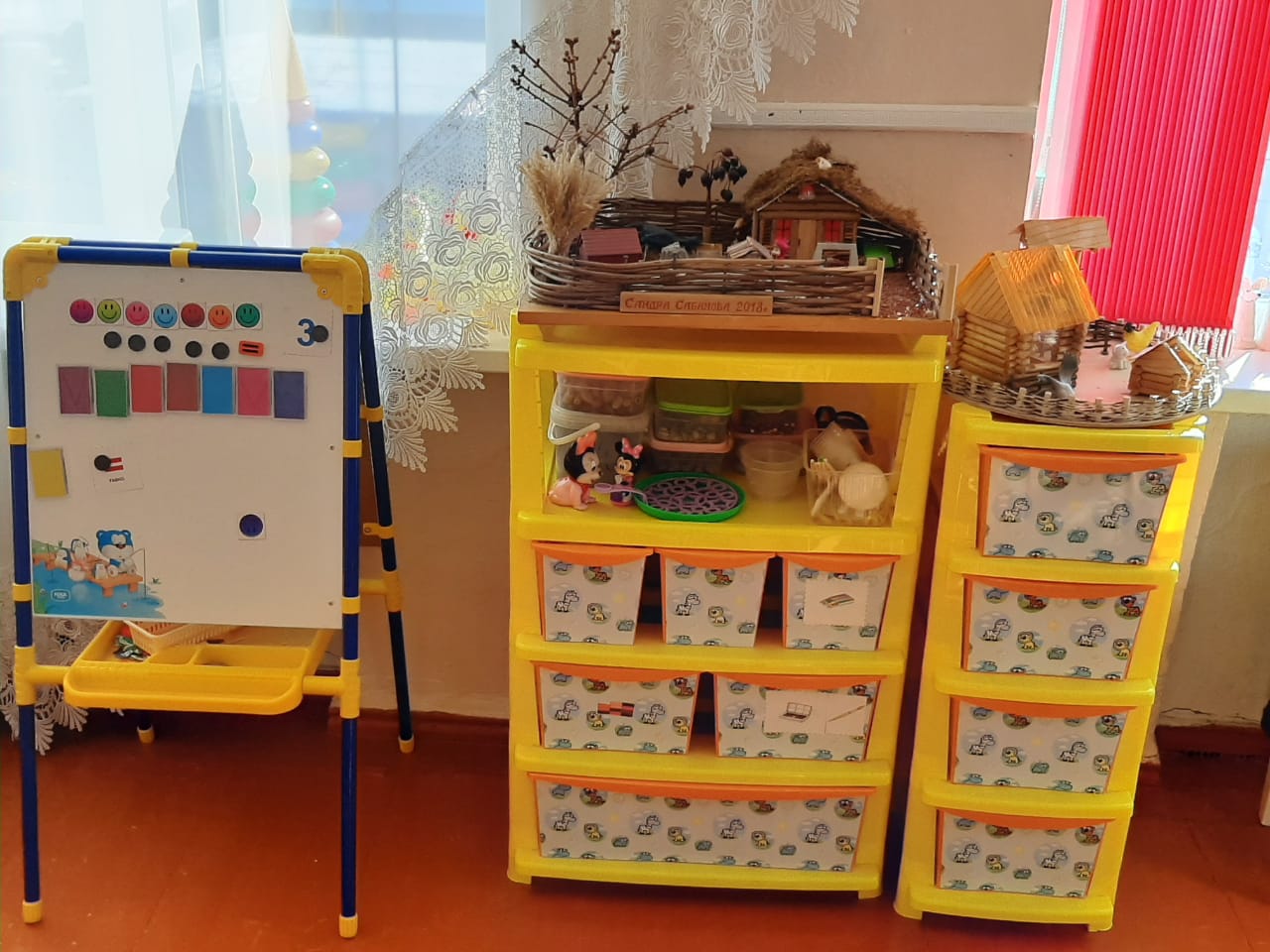                                   Обучающая зонаДемонстрационный материал на состав числаСчетные палочкиОбъемные телаНабор геометрических фигур разного цвета и размераПлоскостной геометрический конструкторДеревянный набор составления геометрических фигур из частей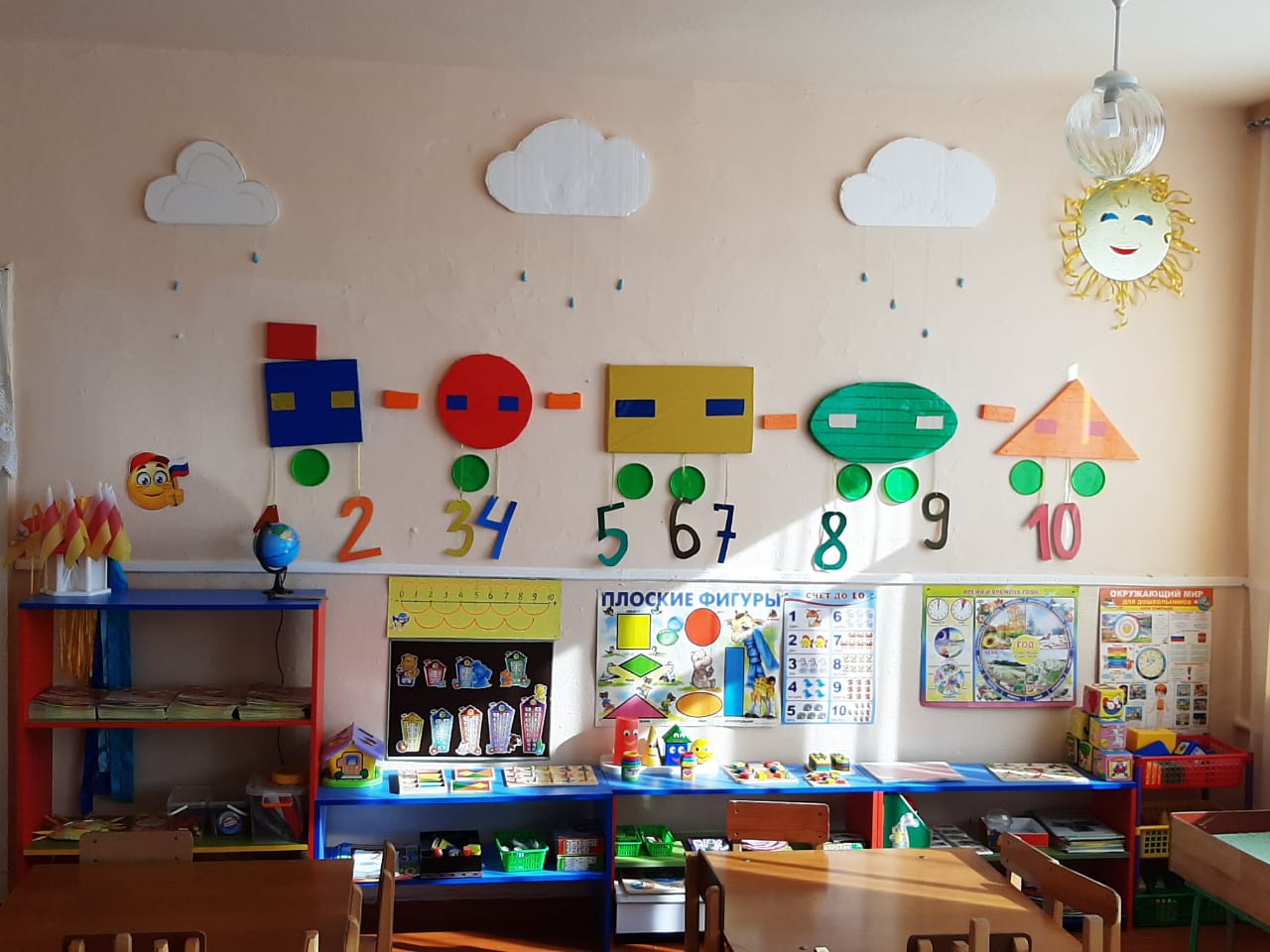 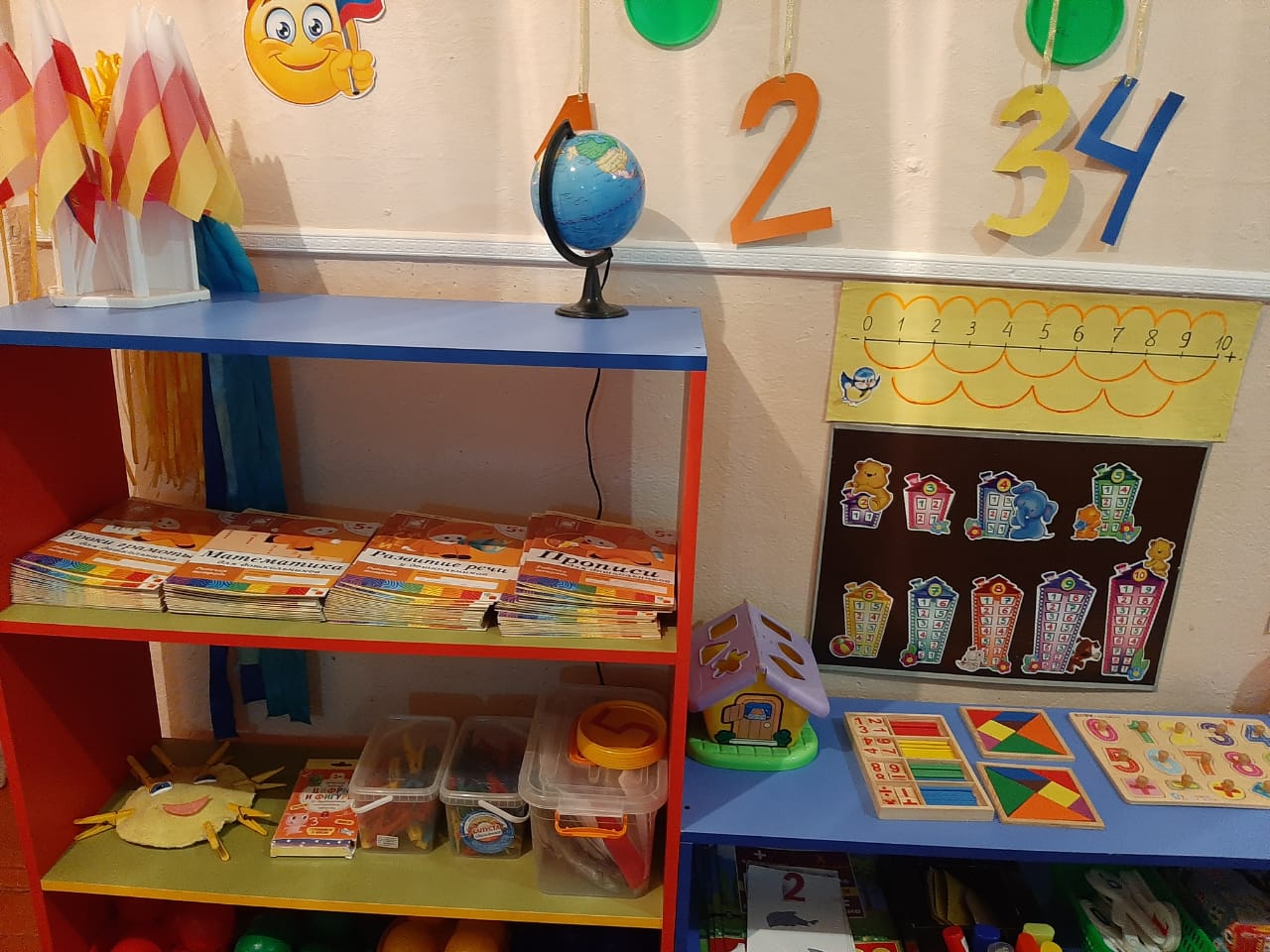 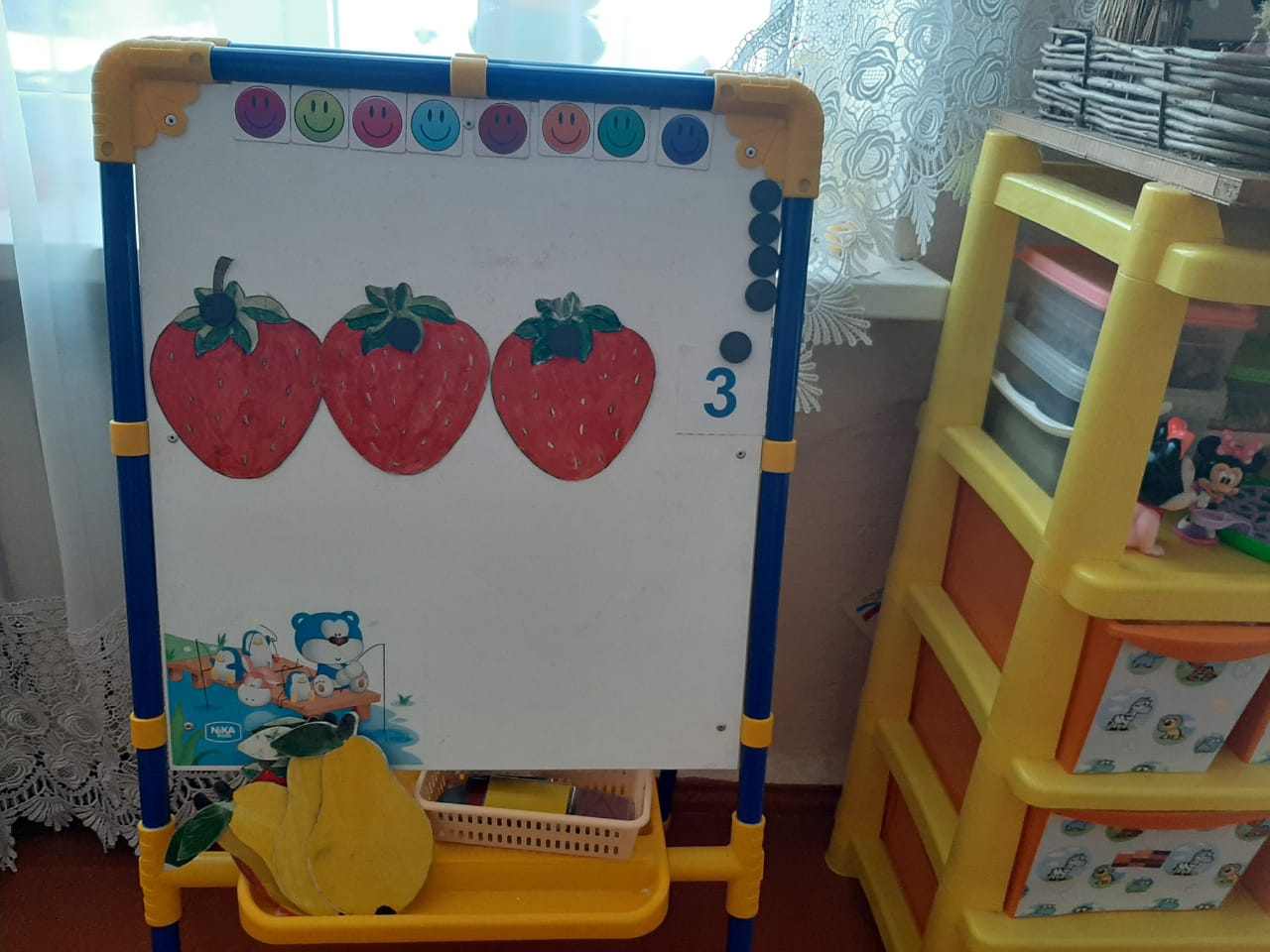                                   Центр сюжетной игрыМодуль-основа для игры – кухняМодуль-основа для игры – поликлиникаНабор медицинских принадлежностейМодуль-основа для игры – парикмахерскаяПосудка детская столовая, кухонная, чайнаяНабор овощей и фруктовНабор продуктов для магазина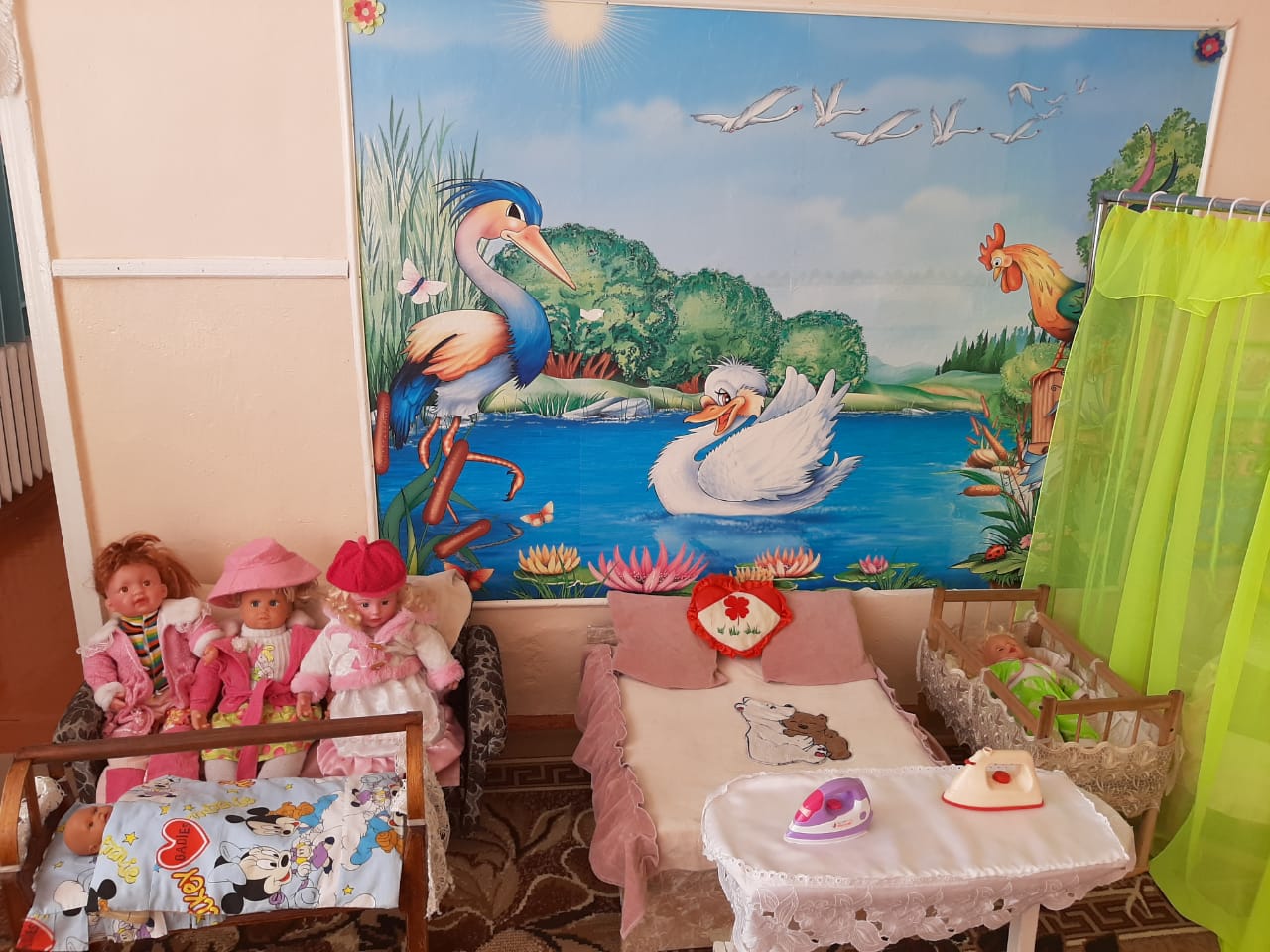 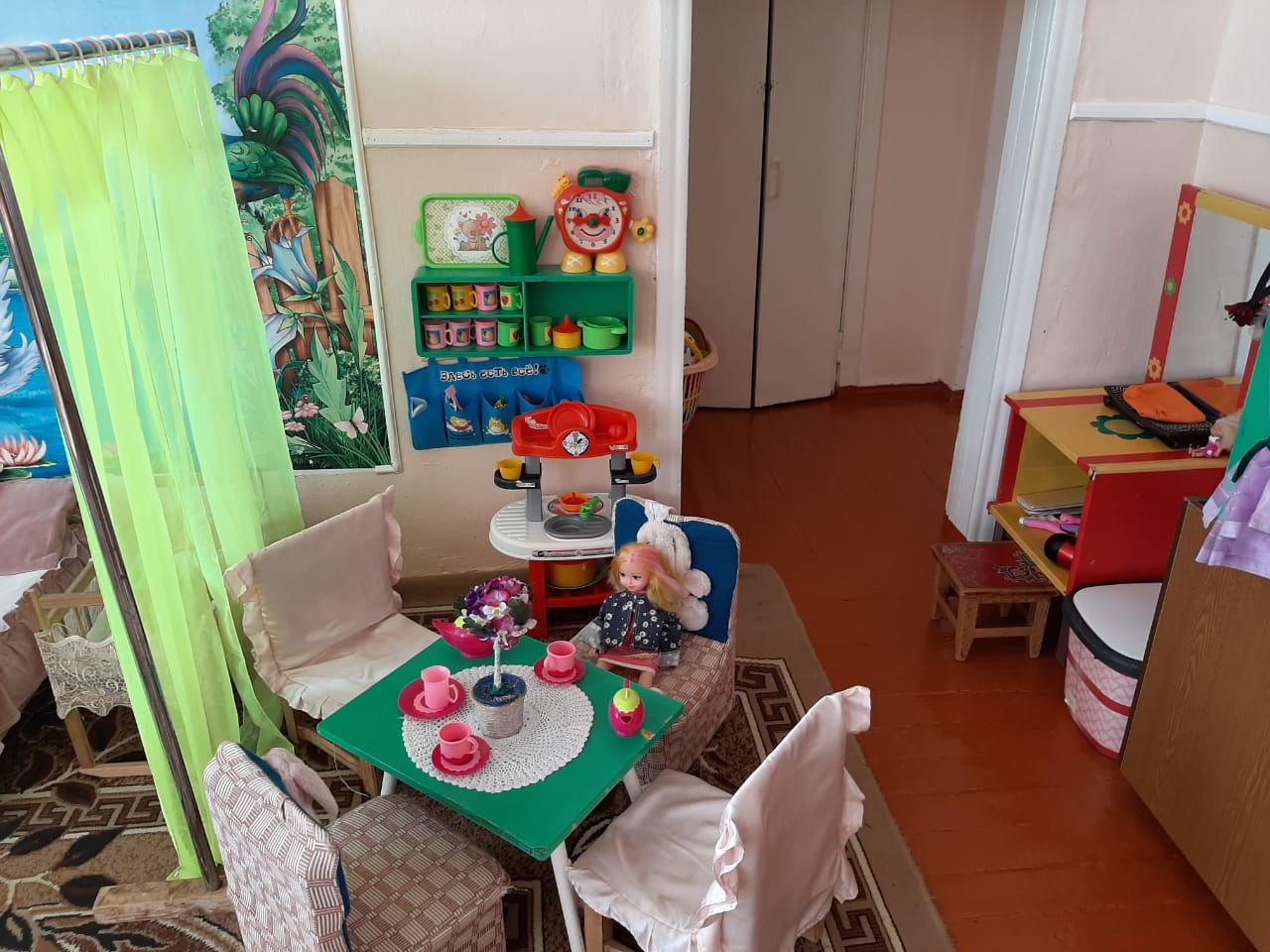 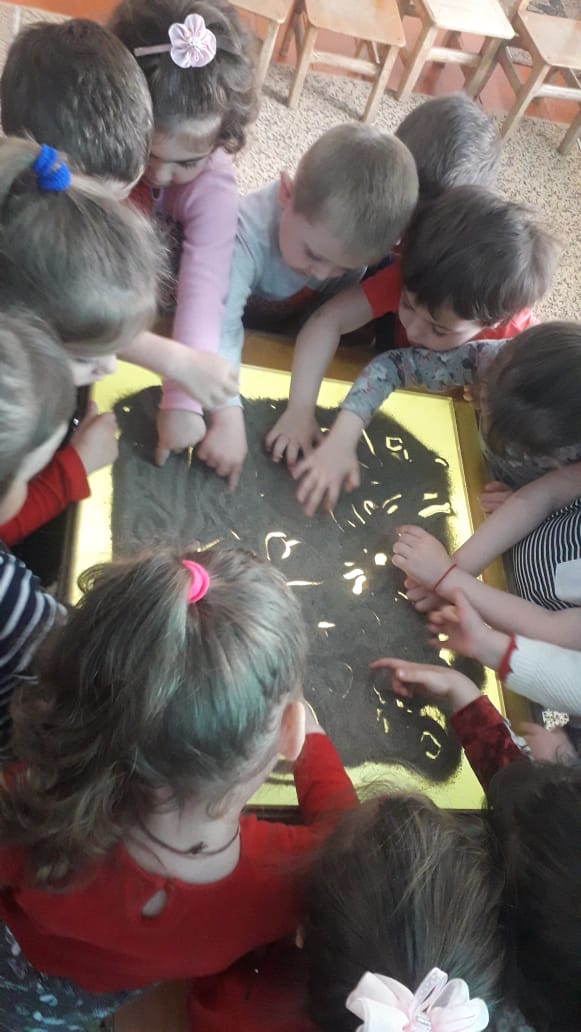  Парикмахерская            Уголок театра                     Центр музыкального развитияМузыкальные игрушки – гитара, металлофон , бубен,Народные музыкальные игрушки Шумовой муз. инструменты гармошкапогремушки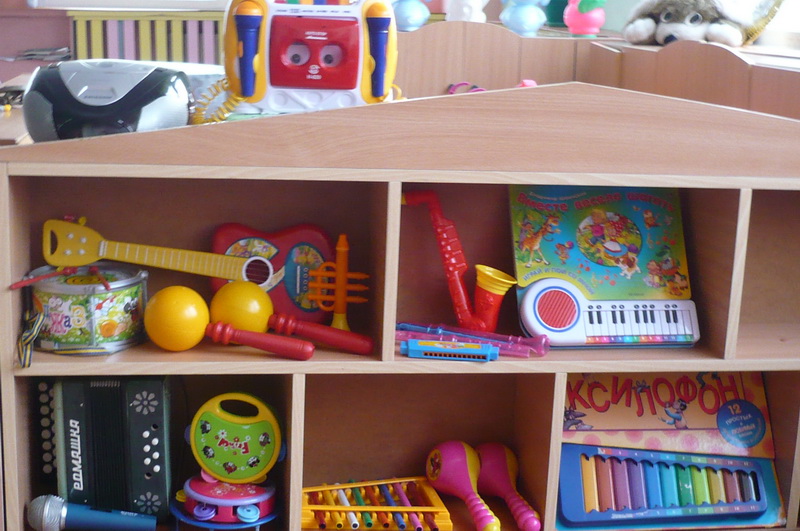                                    Медицинский уголок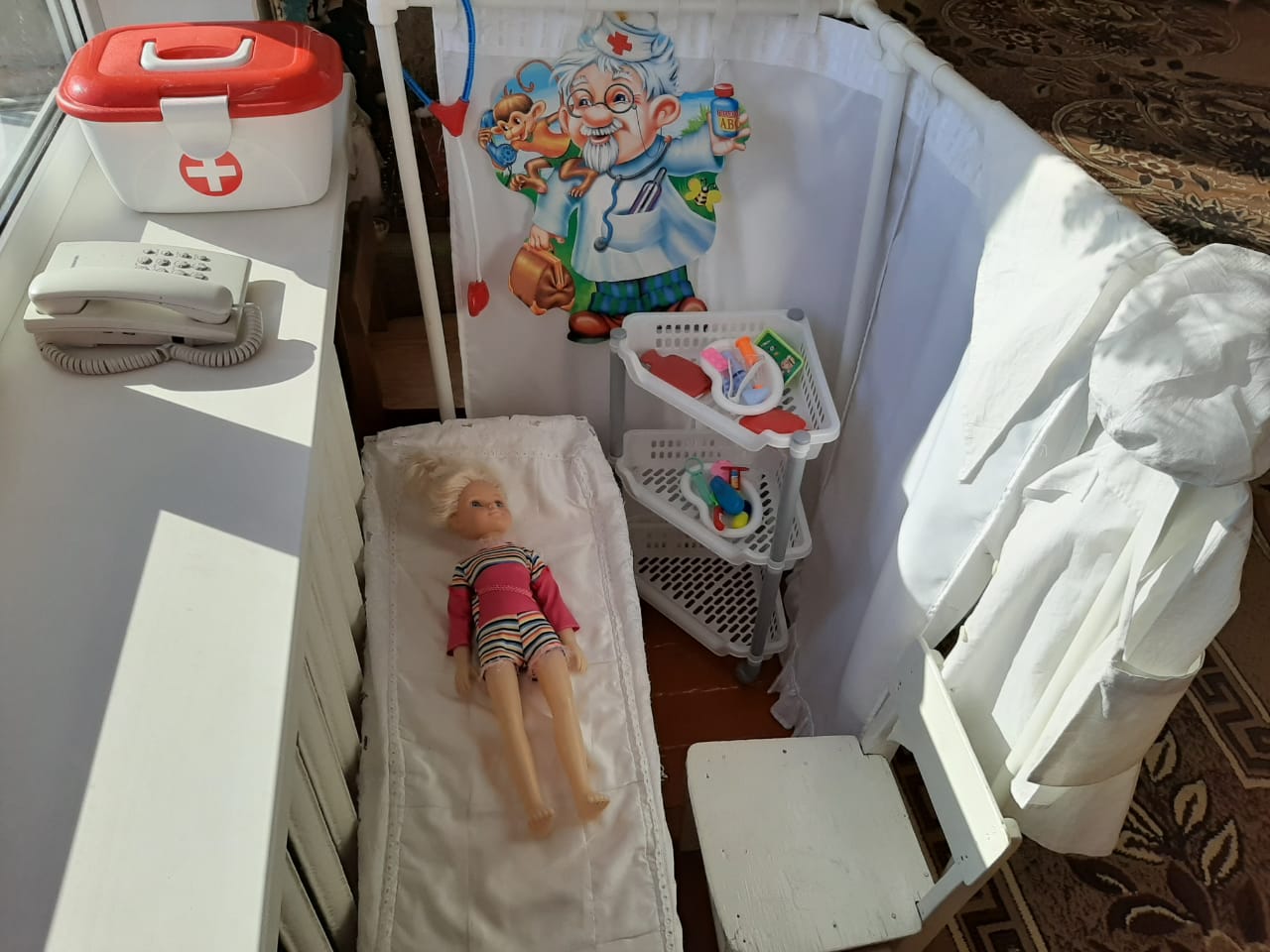                        Уголок дежурства                              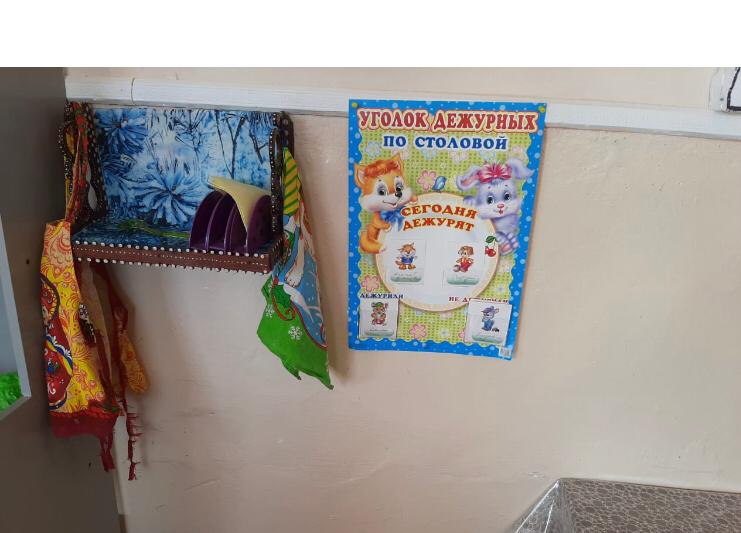                                       Магазин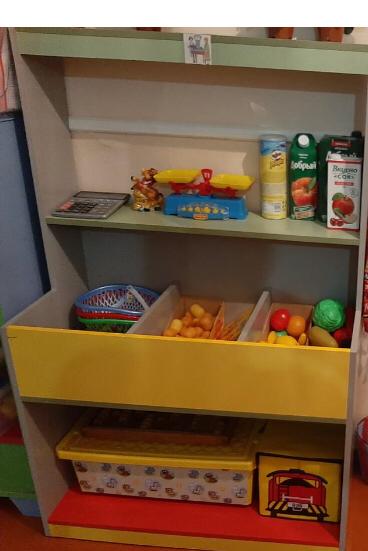                           Центр спорта            Мячи мелкие резиновыеОбручи пластмассовые –Деревянные круглые палочки для выполнения ОРУСкакалки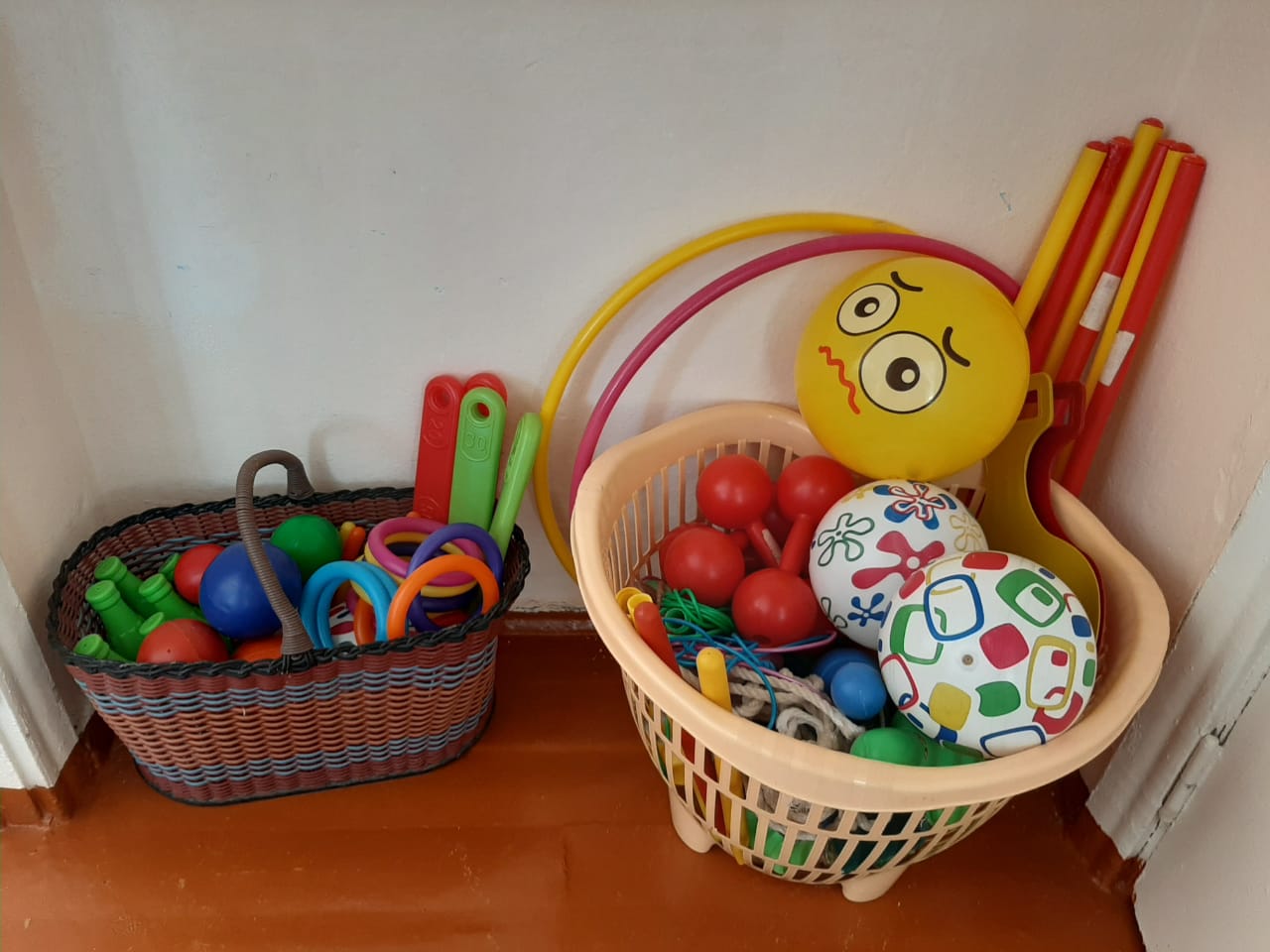                                             Раздевалка        	1.Шкафчики с определением индивидуальной принадлежности-25шт, скамейки-1шт2. Информационный стенды для взрослых:-меню;-материал по теме недели;-задачи воспитания;-режим работы детского сада и группы;- «Наши именинники» - стенд с датами дней рождения детей;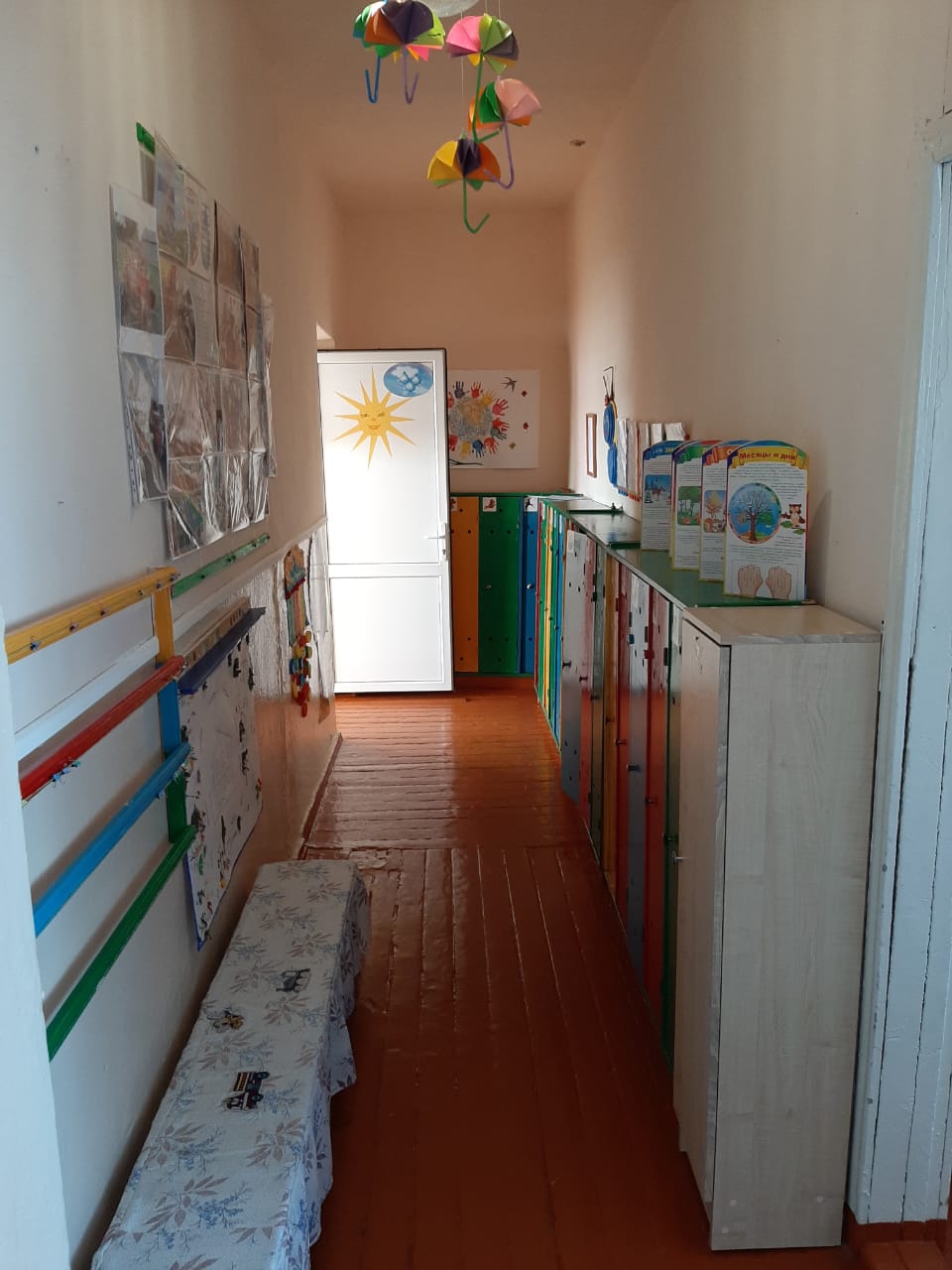 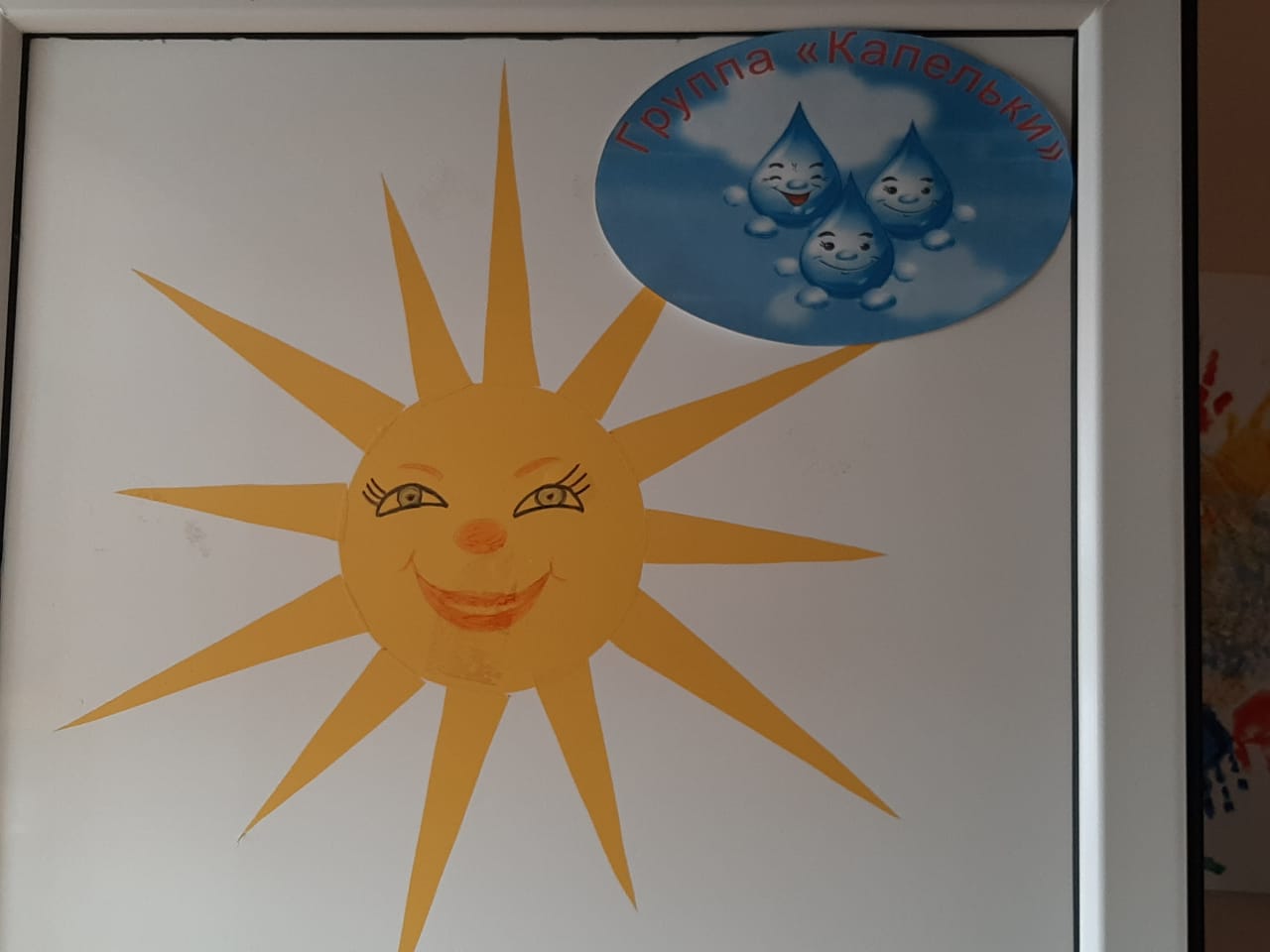 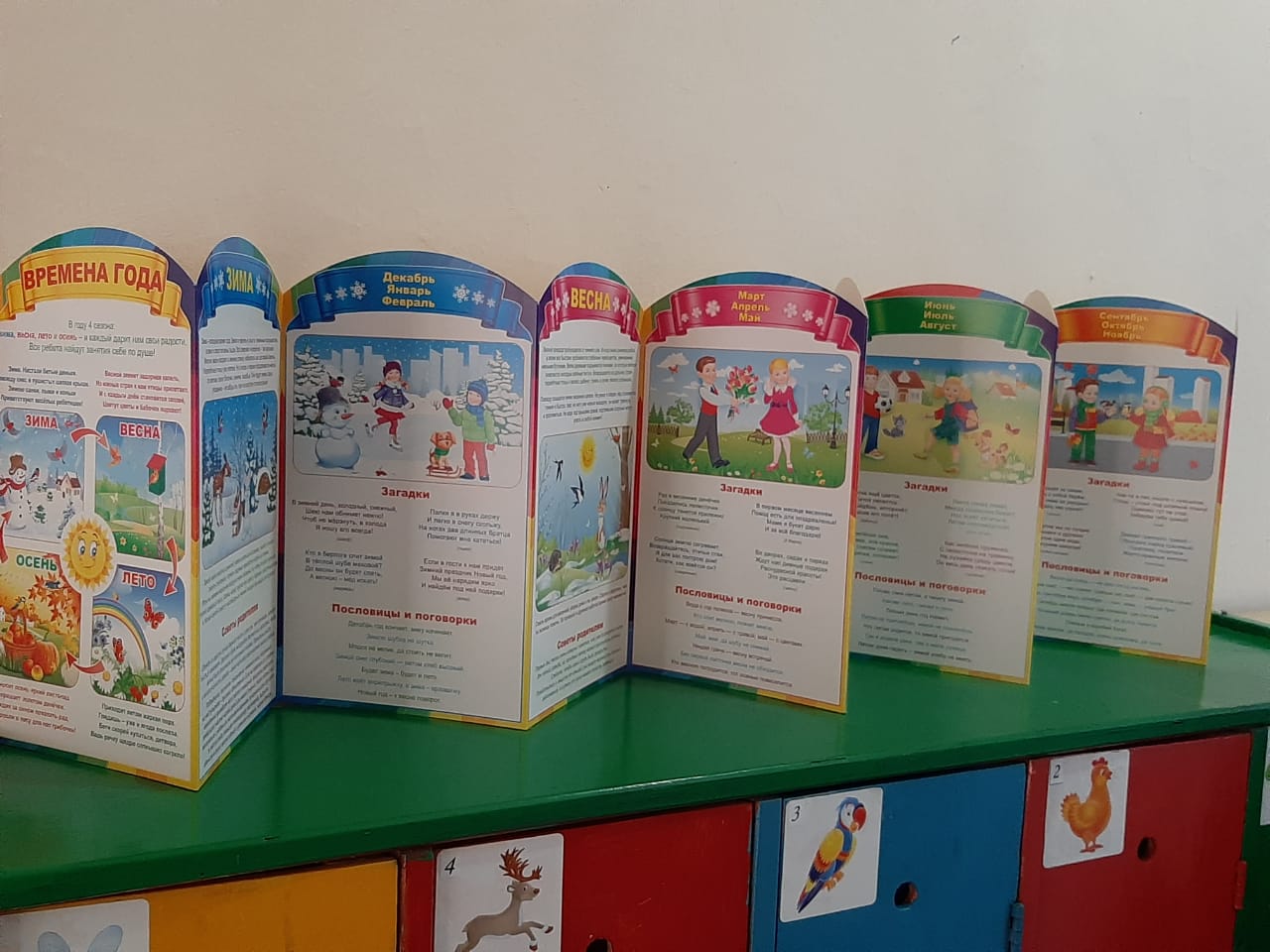                                 Наше творчество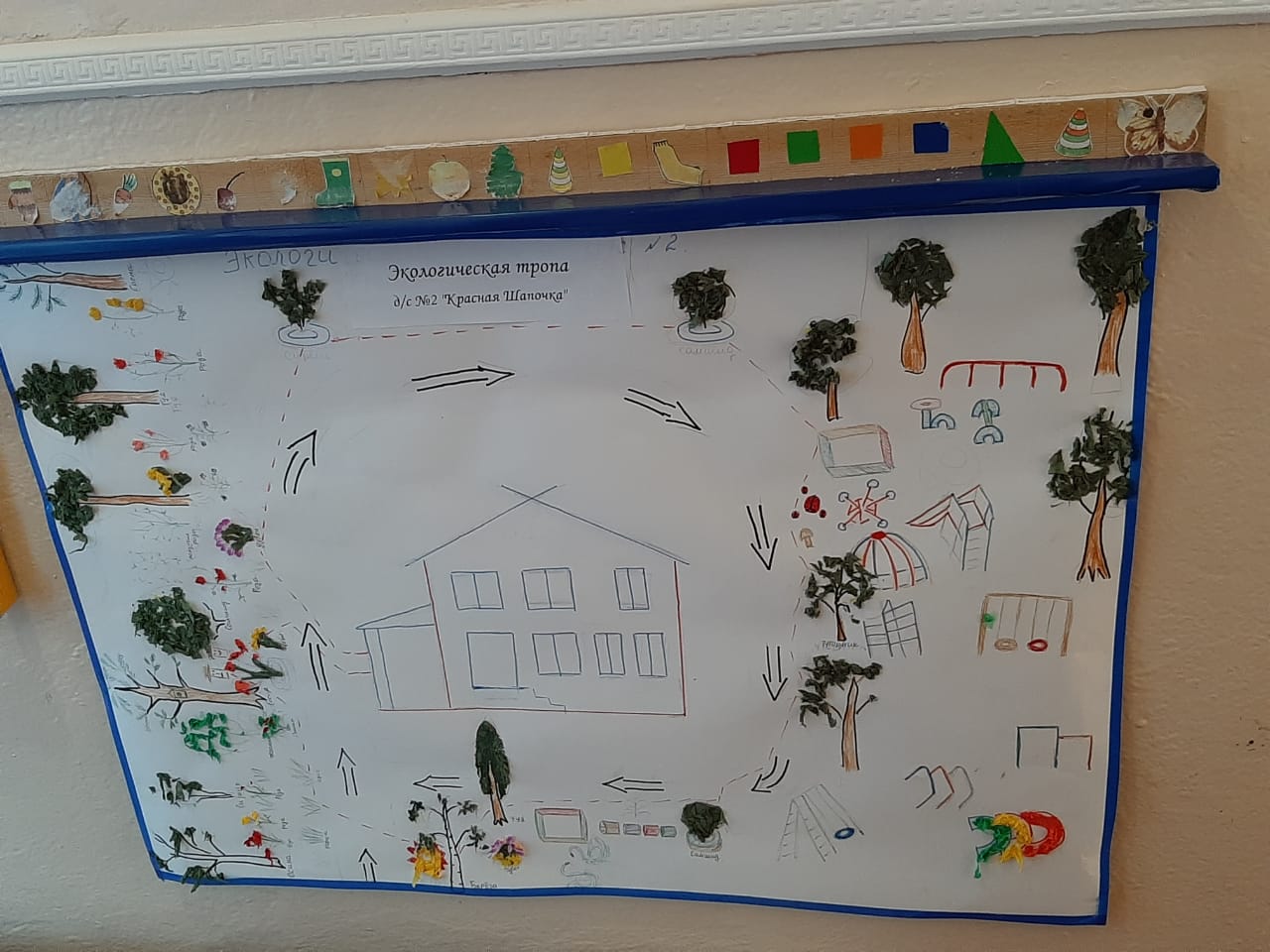 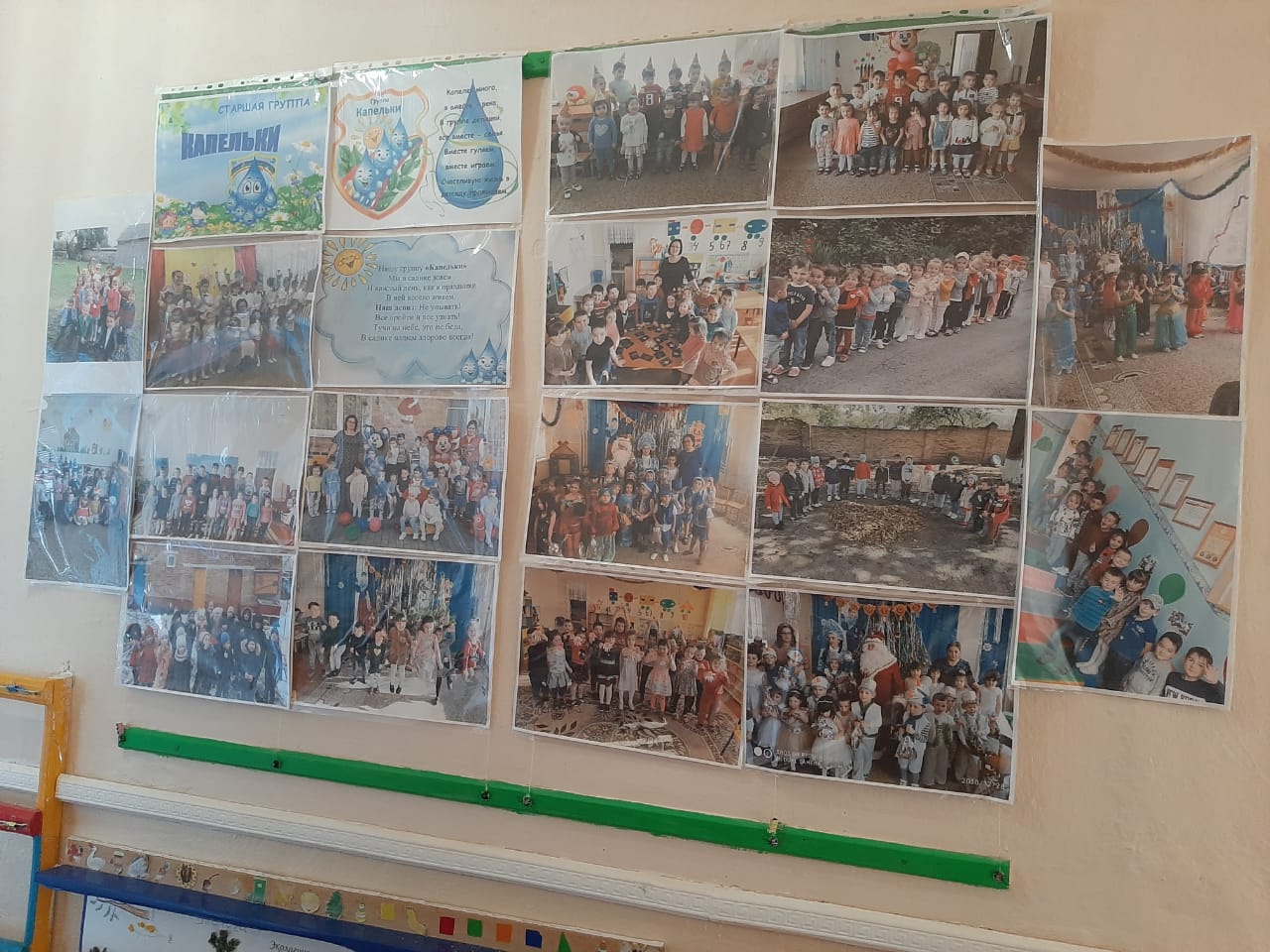                       Наши именинники  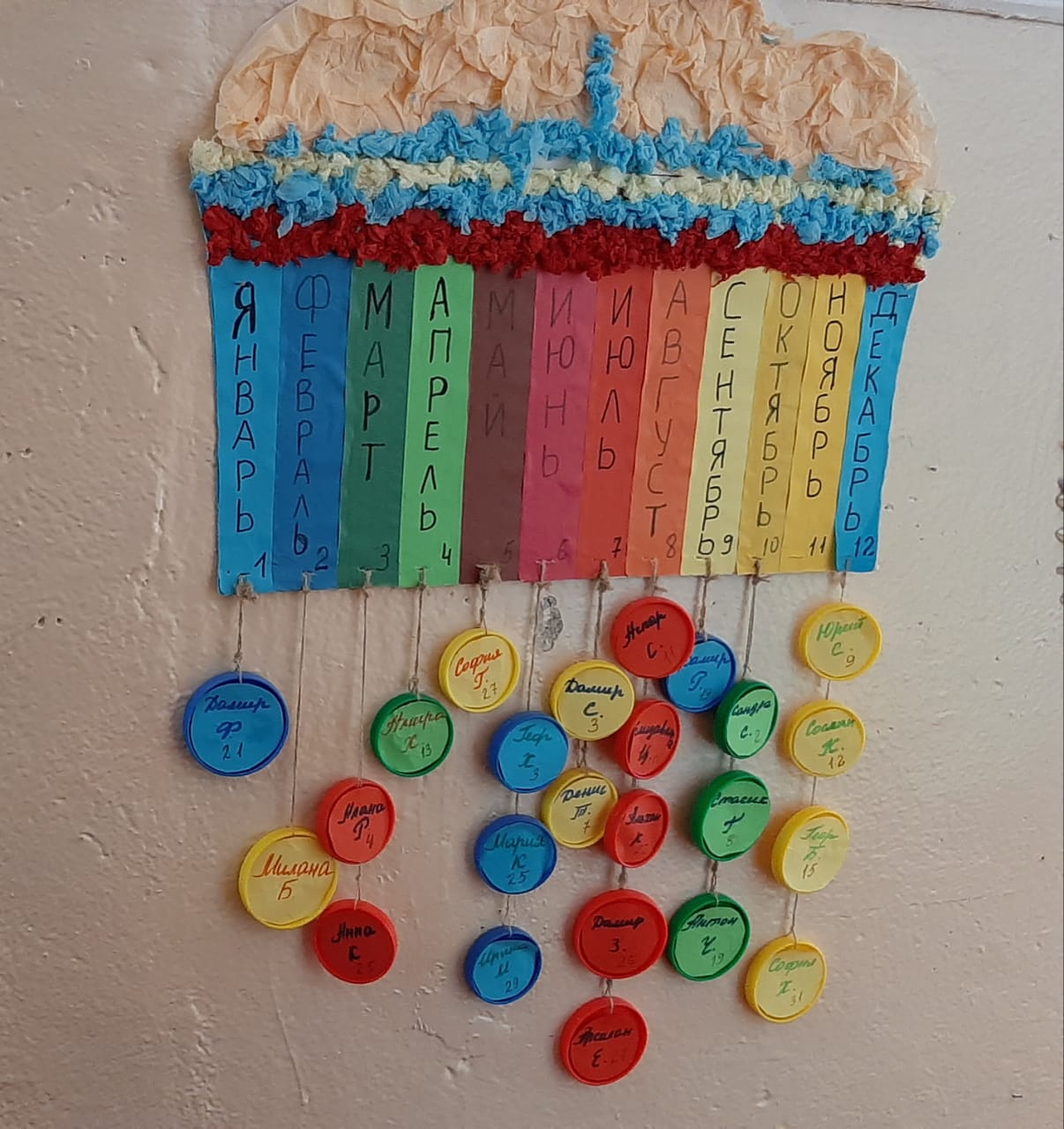                           Центр природы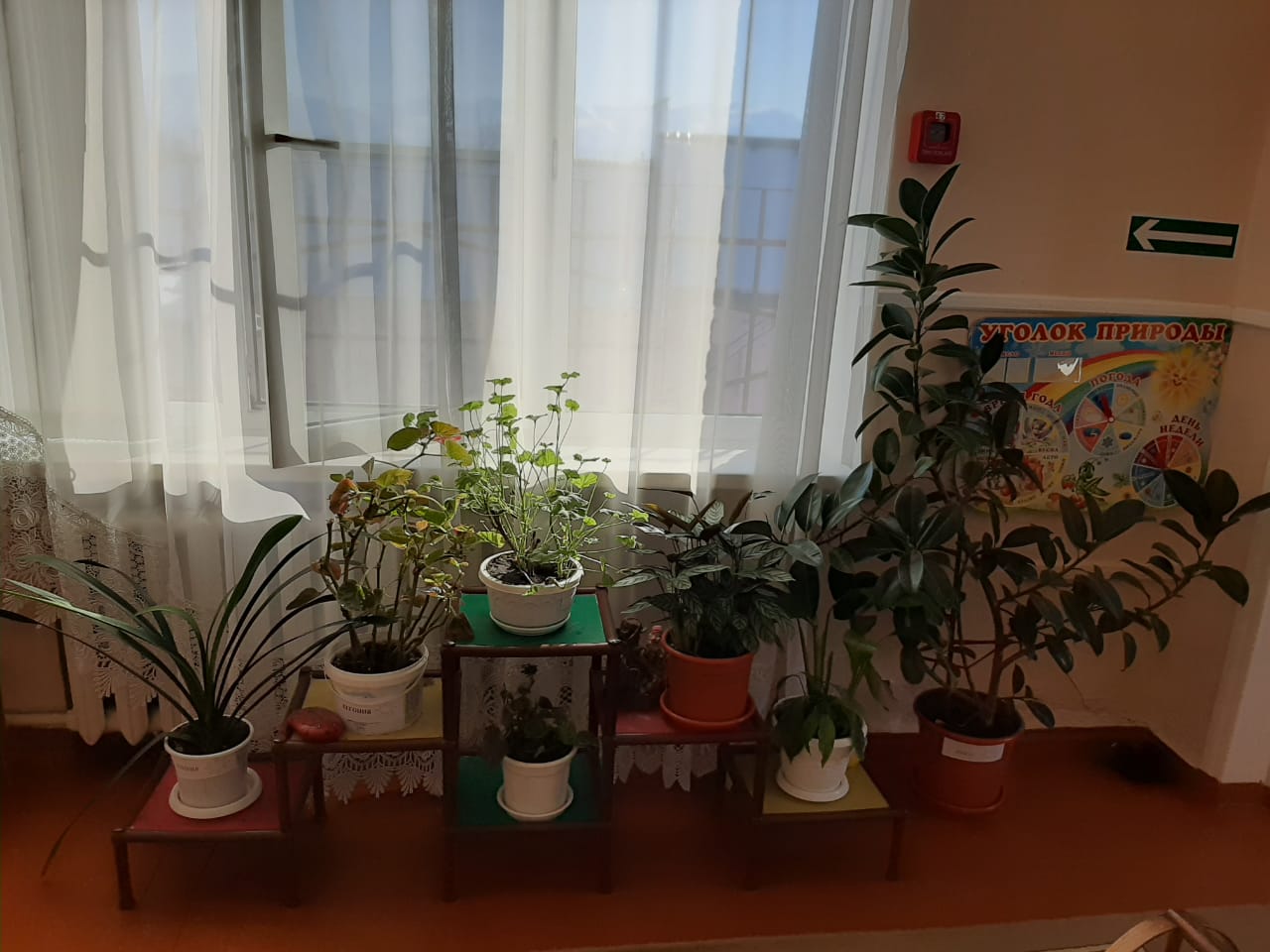           Центр конструированияНастольный конструктор деревянныйКонструктор пластмассовый      -   Кубики строительныеМозайка крупнаяКонструктор  пластмассовый напольный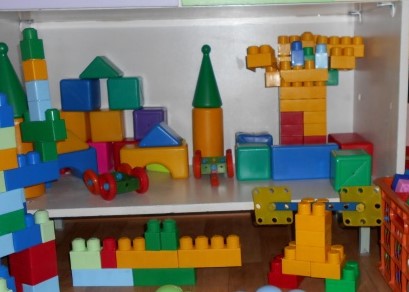                       Уголок воспитателя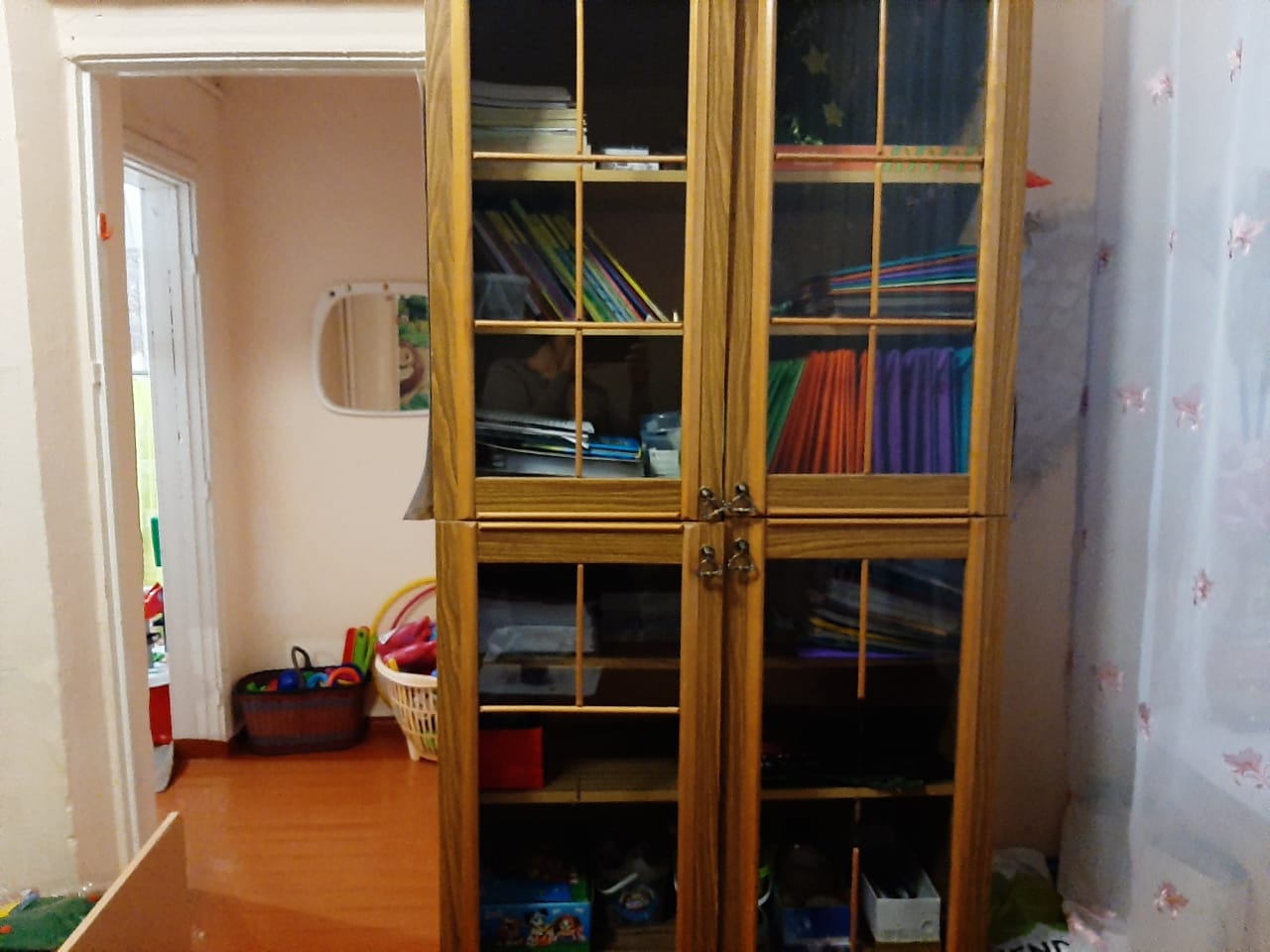 